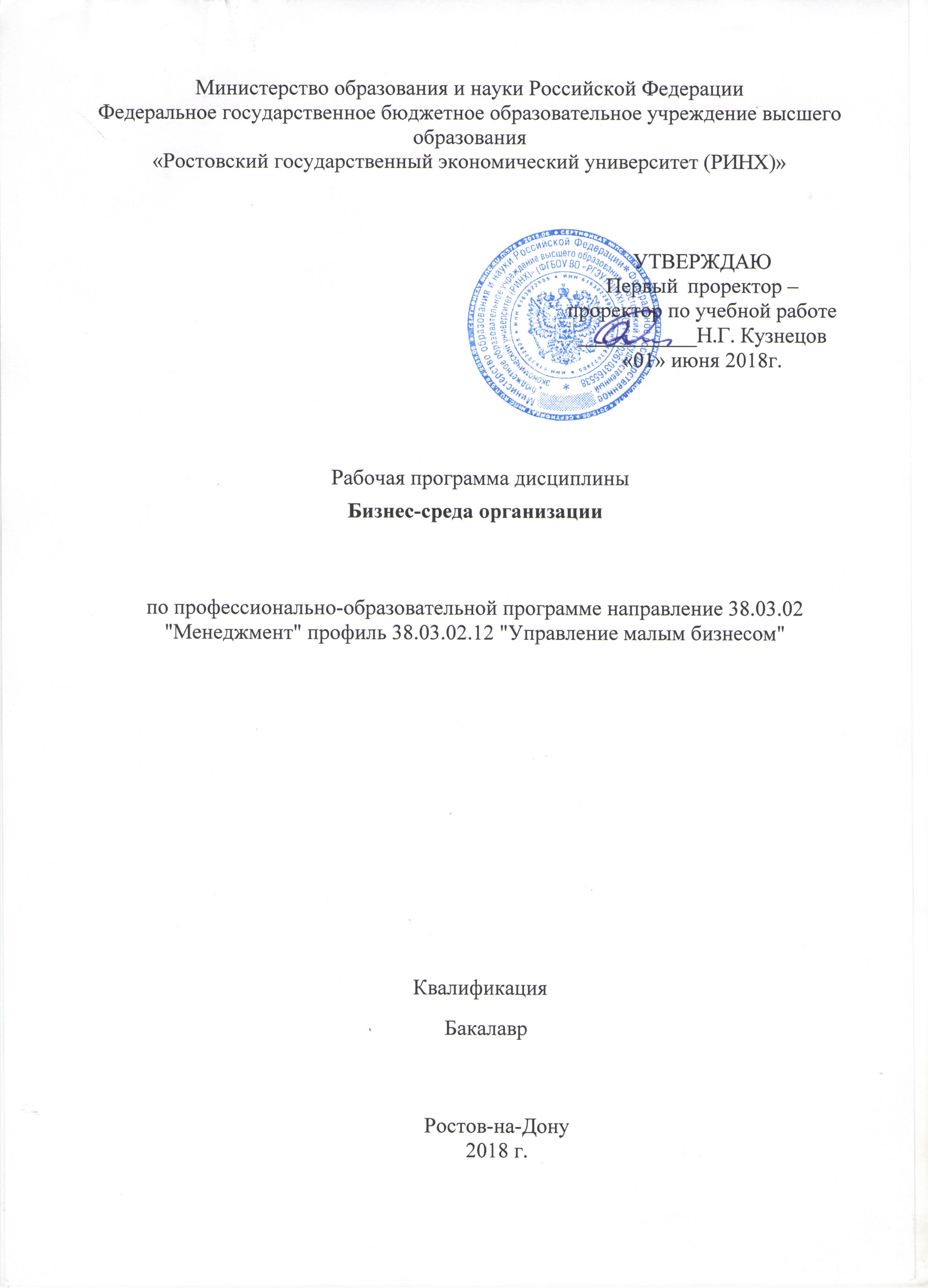 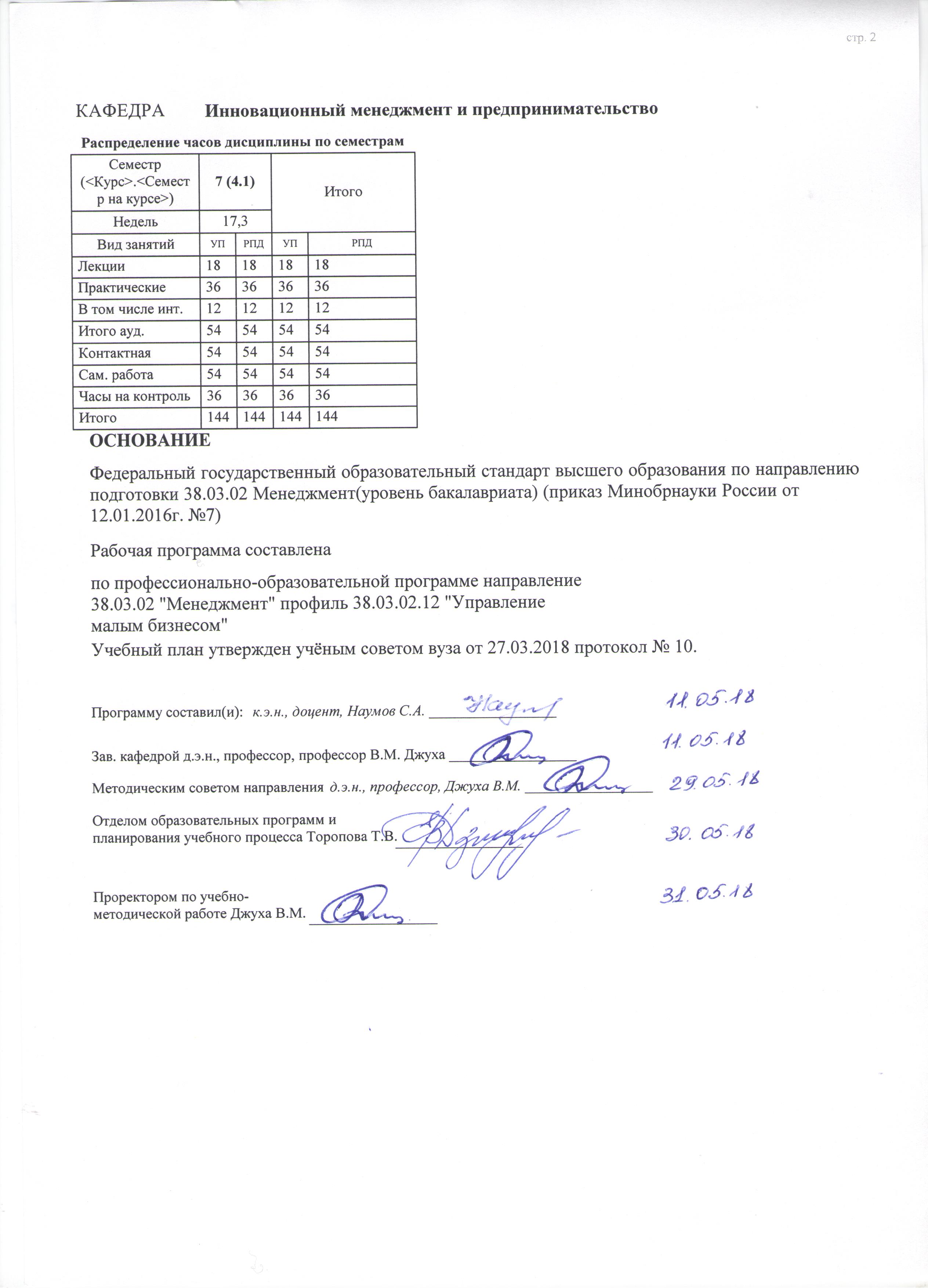 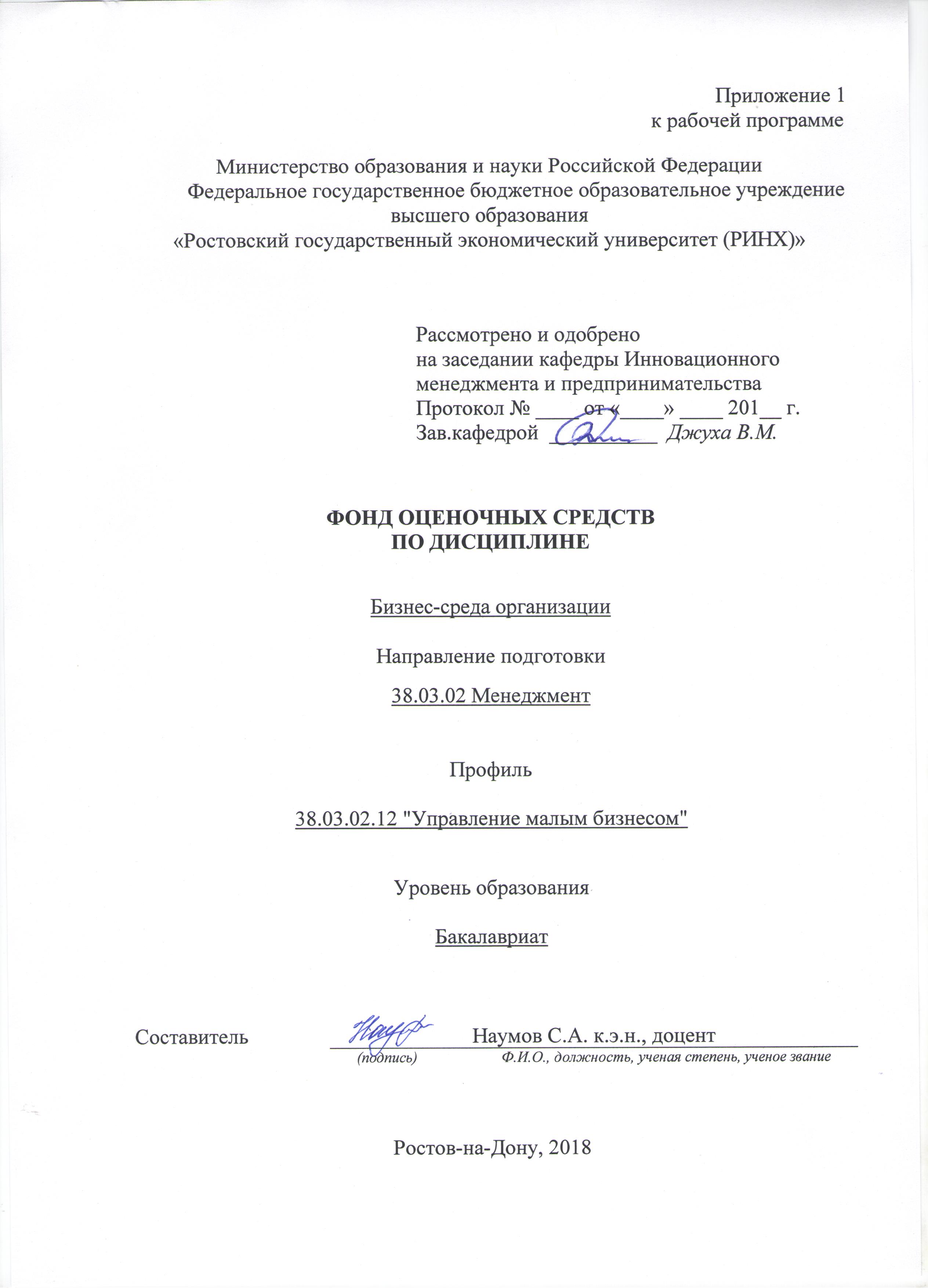 Оглавление1 Перечень компетенций с указанием этапов их формирования в процессе освоения образовательной программы	32 Описание показателей и критериев оценивания компетенций на различных этапах их формирования, описание шкал оценивания	33 Типовые контрольные задания или иные материалы, необходимые для оценки знаний, умений, навыков и (или) опыта деятельности, характеризующих этапы формирования компетенций в процессе освоения образовательной программы	54 Методические материалы, определяющие процедуры оценивания знаний, умений, навыков и (или) опыта деятельности, характеризующих этапы формирования компетенций	131 Перечень компетенций с указанием этапов их формирования в процессе освоения образовательной программы1.1 Перечень компетенций с указанием этапов их формирования представлен в п. 3. «Требования к результатам освоения дисциплины» рабочей программы дисциплины.2 Описание показателей и критериев оценивания компетенций на различных этапах их формирования, описание шкал оценивания3.1 Показатели и критерии оценивания компетенций:  3.2 Шкалы оценивания:   Текущий контроль успеваемости и промежуточная аттестация осуществляется в рамках накопительной балльно-рейтинговой системы в 100-балльной шкале:84-100 баллов (оценка «отлично»)67-83 баллов (оценка «хорошо»)50-66 баллов (оценка «удовлетворительно») 0-49 баллов (оценка «неудовлетворительно»)Написание эссе4-3 балла выставляется обучающемуся, если он перечисляет все  существенные характеристики обозначенного в вопросе предмета и возможные варианты дальнейшего развития решения проблемы, если это возможно;2 балла, если студент раскрыл только часть основных положений вопроса, продемонстрировал неточность в представлениях о предмете вопроса;1 балла, если студент обозначил общую траекторию ответа, но не смог конкретизировать основные компоненты;0 баллов, если студент не продемонстрировал знаний основных понятий, представлений об изучаемом предмете.Индивидуальное задание5-7 баллов выставляется обучающемуся, если он перечисляет все  существенные характеристики обозначенного в вопросе предмета и возможные варианты дальнейшего развития решения проблемы, если это возможно;3-4 балла выставляется, если студент раскрыл только часть основных положений вопроса, продемонстрировал неточность в представлениях о предмете вопроса;1-2 балла выставляется, если студент обозначил общую траекторию ответа, но не смог конкретизировать основные компоненты;0 баллов, если студент не продемонстрировал знаний основных понятий, представлений об изучаемом предмете.3 Типовые контрольные задания или иные материалы, необходимые для оценки знаний, умений, навыков и (или) опыта деятельности, характеризующих этапы формирования компетенций в процессе освоения образовательной программыМинистерство образования и науки Российской ФедерацииФедеральное государственное бюджетное образовательное учреждение высшего образования«Ростовский государственный экономический университет (РИНХ)»Кафедра Инновационного менеджмента и предпринимательства Вопросы к экзаменупо дисциплине Бизнес-среда организации1.	Понятие внешней среды организации.2.	Экономические факторы макросреды организации.3.	Политико-правовая среда организации.4.	Социально-культурное окружение компании.5.	Глобализация бизнеса и интернационализация экономики.6.	Маркетинговая концепция управления организацией.7.	Клиентская среда организации. Сегментация рынка.8.	Потребительское поведение. Факторы, влияющие на принятие решения о покупке.9.	Принятие решения о покупке корпоративными клиентами.10.	Комплекс маркетинга: товарная и ценовая политика.11.	Комплекс маркетинга: коммуникационная и сбытовая политика.12.	Понятие «конкурента». Виды конкуренции.13.	Конкурентные стратегии. 14.	Модель 5 движущих сил конкуренции М. Портера.15.	Корпоративная социальная ответственность.16.	Связи с общественностью. Внутренние и внешние контактные аудитории.17.	Формирование имиджа и репутации организации.18.	Корпоративная культура. Управление корпоративной культурой.19.	Кодекс корпоративного поведения.20.	Миссия фирмы. Философия бизнеса. Стратегическое видение.21.	Управление международными компаниями.  Модели менеджмента.22.	Стратегии выхода на зарубежные рынки.23.	Деловые культуры мира. Типологии культур.24.	Функционирование организаций в условиях глобальной конкуренции.Критерии оценивания:84-100 баллов (оценка «отлично»)67-83 баллов (оценка «хорошо»)50-66 баллов (оценка «удовлетворительно») 0-49 баллов (оценка «неудовлетворительно»)Составитель ________________________ С.А. Наумов(подпись)«____»__________________20     г. Образец билета Министерство образования и науки Российской ФедерацииФедеральное государственное бюджетное образовательное учреждение высшего образования«Ростовский государственный экономический университет (РИНХ)»Кафедра Инновационного менеджмента и предпринимательстваЭКЗАМЕНАЦИОННЫЙ БИЛЕТ №1 (Образец)по дисциплине Инфраструктура малого бизнеса1  Понятие внешней среды организации.2  Клиентская среда организации. Сегментация рынка. 3  Корпоративная культура. Управление корпоративной культурой.Составитель       _____________________С.А.Наумов                                                                                                                                                                            (подпись)                      Заведующий кафедрой    __________________________В.М.Джуха                                                                                                                                                (подпись)        «____»__________________20     г. Министерство образования и науки Российской ФедерацииФедеральное государственное бюджетное образовательное учреждение высшего образования«Ростовский государственный экономический университет (РИНХ)»Кафедра Инновационного менеджмента и предпринимательства Вопросы для опросапо дисциплине Бизнес-среда организацииМодуль 1 «Макросреда организации»1.	Внешняя среда организации. Структура внешней среды.2.	Экономическая среда организации.3.	Политико-правовая среда организации.4.	Социо-культурное окружение организации.5.	Технологическое развитие организации.Модуль 2 «Клиентская среда организации»1.	Маркетинговая концепция управления организацией. Типы клиентурных рынков. 2.	Сегментация рынка. Потребительское поведение. Факторы, влияющие на принятие решения о покупке.3.	Комплекс маркетинга (4Р): product, promotion, price, place.Модуль 3 « Конкурентная среда организации »1.	Конкуренция. Виды конкуренции. Конкурентные рынки. Анализ конкурентов.2.	Конкурентные стратегии. 3.	Модель 5 движущих сил конкуренции М. Портера.4.	Управление конкурентными преимуществами.Модуль 4 « Организация и связи с общественностью.  Международные аспекты функционирования организации»Корпоративная социальная ответственность. Направления реализации корпоративной социальной ответственности.Понятие «связей с общественностью». Контактные аудитории.Формирование имиджа и репутации организации. Ошибки формирования имиджа компании.Корпоративная культура. Уровни корпоративной культуры. Кодексы корпоративного поведения.Особенности международного бизнеса. Глобальные и мультинациональные компании. Причины выхода на внешний рынок.Стратегии выхода на зарубежные рынки.Специфика управления международными компаниями.  Модели менеджмента.Деловые культуры мира. Типологии культур. Деловые культуры США, стран Европы, азиатских стран, арабских государств. Специфика российской деловой культуры.Критерии оценки: 3 балла выставляется обучающемуся, если он перечисляет все  существенные характеристики обозначенного в вопросе предмета и возможные варианты дальнейшего развития решения проблемы, если это возможно;2 балла выставляется, если студент раскрыл только часть основных положений вопроса, продемонстрировал неточность в представлениях о предмете вопроса;1 балла выставляется, если студент обозначил общую траекторию ответа, но не смог конкретизировать основные компоненты;0 баллов выставляется, если студент не продемонстрировал знаний основных понятий, представлений об изучаемом предмете. Составитель ________________________ С.А. Наумов(подпись)«____»__________________20     г. Министерство образования и науки Российской ФедерацииФедеральное государственное бюджетное образовательное учреждение высшего образования«Ростовский государственный экономический университет (РИНХ)»Кафедра Инновационного менеджмента и предпринимательстваТемы эссе по дисциплине  Бизнес-среда организацииГлобализация бизнеса и ее последствияВнешняя среда ВУЗа (на примере факультета Менеджмента и предпринимательства РГЭУ (РИНХ) или РГЭУ (РИНХ) в целом).Общество потребления: что это такое?Корпоративная социальная ответственность: миф или реальность?Кодекс корпоративного поведения: необходимость или мода?Российская деловая культураОсобенности межкультурного взаимодействия в международном бизнесеКритерии оценки:  4-3 балла выставляется обучающемуся, если он перечисляет все  существенные характеристики обозначенного в вопросе предмета и возможные варианты дальнейшего развития решения проблемы, если это возможно;2 балла, если студент раскрыл только часть основных положений вопроса, продемонстрировал неточность в представлениях о предмете вопроса;1 балла, если студент обозначил общую траекторию ответа, но не смог конкретизировать основные компоненты;0 баллов, если студент не продемонстрировал знаний основных понятий, представлений об изучаемом предмете.Составитель ________________________ С.А. Наумов                                                                       (подпись)                 «____»__________________20     г. Министерство образования и науки Российской ФедерацииФедеральное государственное бюджетное образовательное учреждение высшего образования«Ростовский государственный экономический университет (РИНХ)»Кафедра Инновационного менеджмента и предпринимательстваТемы индивидуальных творческих заданийпо дисциплине  Бизнес-среда организацииИндивидуальные творческие задания:Провести анализ внешней среды организации (организация – по выбору студента). Проанализировать влияние на деятельность изучаемой организации экономических факторов, политико-правовых, социально-культурных и технологических факторов. Результаты представить в устном и письменном виде, сделать доклад  с использованием презентации в PowerPoint.Провести анализ клиентской среды организации (организация – по выбору студента). Выполнить проект (с презентацией): «Особенности комплекса маркетинга (4Р) компании N». Провести анализ конкурентной среды организации по модели М. Портера (пять движущих сил конкуренции, конкурентные стратегии, цепочка ценностей). Проанализировав официальные сайты  5 крупных российских или зарубежных компаний, найти информацию о ценностях компании, миссии, базовых принципах ведения бизнеса, о социальной ответственности компании.Проанализировать кодексы корпоративного поведения 3 компаний разного типа. Необходимо проанализировать структуру кодекса, найти информацию о ценностях и нормах организации, о направлениях реализации корпоративной ответственности.Найти и проанализировать наиболее «громкие» PR-акции российских и иностранных компаний. Выполнить проект (с презентацией): «Специфика ведения бизнеса в стране N».Критерии оценки:  5-7 баллов выставляется обучающемуся, если он перечисляет все  существенные характеристики обозначенного в вопросе предмета и возможные варианты дальнейшего развития решения проблемы, если это возможно;3-4 балла выставляется, если студент раскрыл только часть основных положений вопроса, продемонстрировал неточность в представлениях о предмете вопроса;1-2 балла выставляется, если студент обозначил общую траекторию ответа, но не смог конкретизировать основные компоненты;0 баллов, если студент не продемонстрировал знаний основных понятий, представлений об изучаемом предмете.Составитель ________________________ С.А. Наумов                                                                       (подпись)                 «____»__________________20     г. Министерство образования и науки Российской ФедерацииФедеральное государственное бюджетное образовательное учреждение высшего образования«Ростовский государственный экономический университет (РИНХ)»Кафедра Инновационного менеджмента и предпринимательстваТемы контрольных работпо дисциплине  Бизнес-среда организации1.Провести анализ внешней среды организации (организация – по выбору студента). Проанализировать влияние на деятельность изучаемой организации экономических факторов, политико-правовых, социально-культурных и технологических факторов. Результаты представить в устном и письменном виде, сделать доклад  с использованием презентации в PowerPoint.2.Провести анализ клиентской среды организации (организация – по выбору студента). Выполнить проект (с презентацией): «Особенности комплекса маркетинга (4Р) компании N». 3.Провести анализ конкурентной среды организации по модели М. Портера (пять движущих сил конкуренции, конкурентные стратегии, цепочка ценностей). 4.Проанализировав официальные сайты  5 крупных российских или зарубежных компаний, найти информацию о ценностях компании, миссии, базовых принципах ведения бизнеса, о социальной ответственности компании.5.Проанализировать кодексы корпоративного поведения 3 компаний разного типа. Необходимо проанализировать структуру кодекса, найти информацию о ценностях и нормах организации, о направлениях реализации корпоративной ответственности.6Найти и проанализировать наиболее «громкие» PR-акции российских и иностранных компаний. 7Выполнить проект (с презентацией): «Специфика ведения бизнеса в стране N».Критерии оценки:  5-7 баллов выставляется обучающемуся, если он перечисляет все  существенные характеристики обозначенного в вопросе предмета и возможные варианты дальнейшего развития решения проблемы, если это возможно;3-4 балла выставляется, если студент раскрыл только часть основных положений вопроса, продемонстрировал неточность в представлениях о предмете вопроса;1-2 балла выставляется, если студент обозначил общую траекторию ответа, но не смог конкретизировать основные компоненты;0 баллов, если студент не продемонстрировал знаний основных понятий, представлений об изучаемом предмете.Составитель ________________________ С.А. Наумов                                                                       (подпись)                 «____»__________________20     г. 4 Методические материалы, определяющие процедуры оценивания знаний, умений, навыков и (или) опыта деятельности, характеризующих этапы формирования компетенций	Процедуры оценивания включают в себя текущий контроль и промежуточную аттестацию.Текущий контроль успеваемости проводится с использованием оценочных средств, представленных в п. 3 данного приложения. Результаты текущего контроля доводятся до сведения студентов до промежуточной аттестации.  	Промежуточная аттестация проводится в форме экзамена сдачи контрольной работы (для заочной формы обучения). Экзамен проводится по расписанию экзаменационной сессии в письменном виде.  Количество вопросов в экзаменационном задании – 2.  Проверка ответов и объявление результатов производится в день экзамена.  Результаты аттестации заносятся в экзаменационную ведомость и зачетную книжку студента. Студенты, не прошедшие промежуточную аттестацию по графику сессии, должны ликвидировать задолженность в установленном порядке. 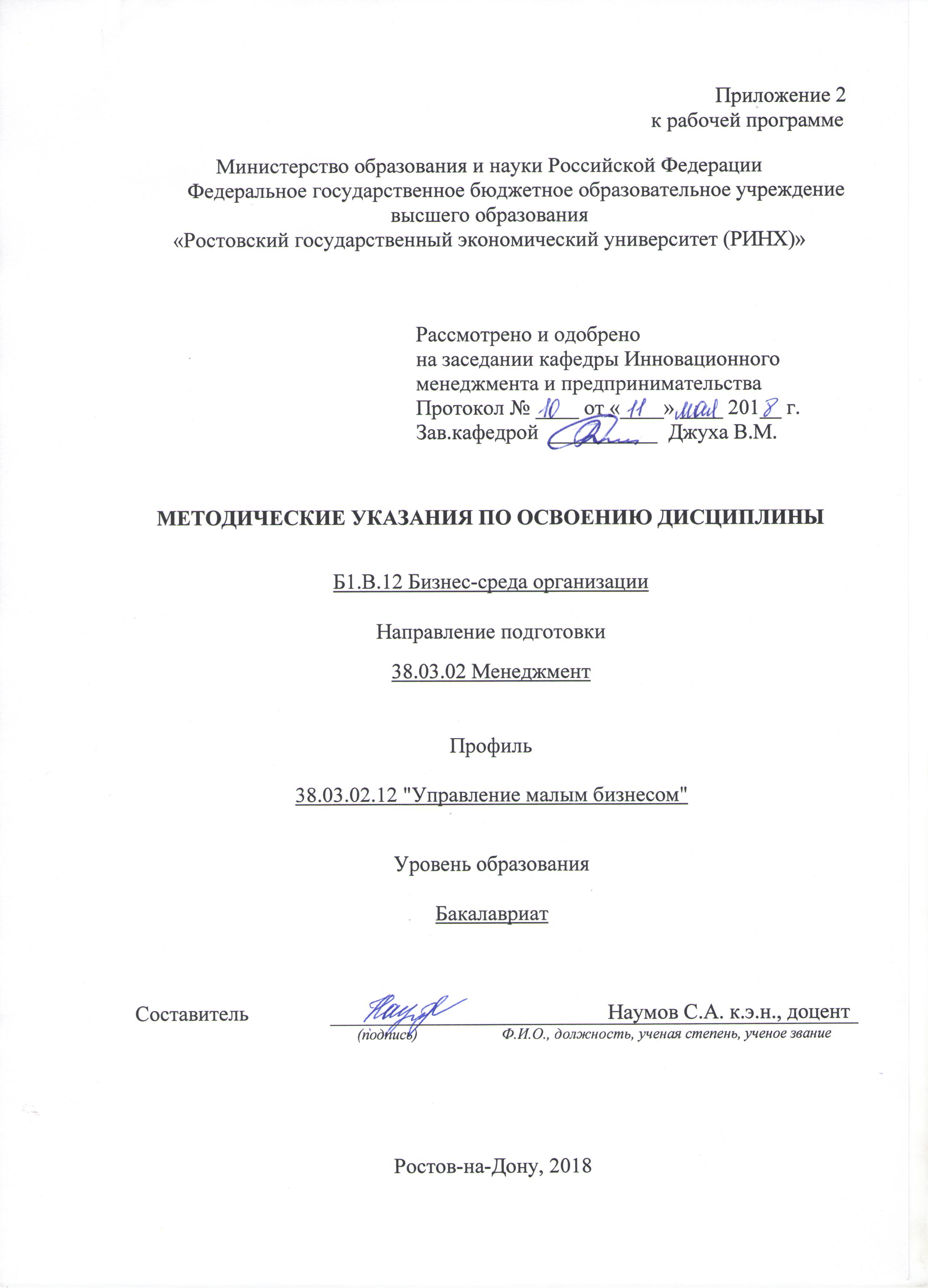 Методические  указания  по  освоению  дисциплины  «Бизнес-среда организации»  адресованы  студентам  всех форм обучения.  Учебным планом по направлению подготовки «Менеджмент» предусмотрены следующие виды занятий:- лекции;- практические занятия;В ходе лекционных занятий рассматриваются различные теоретические вопросы и даются практические рекомендации по овладению навыками диагностики внешней и внутренней среды организации;технологиями и методами воздействия на клиентскую и конкурентную среду, а также  даются  рекомендации для самостоятельной работы и подготовке к практическим занятиям. В ходе практических занятий углубляются и закрепляются знания студентов  по  ряду  рассмотренных  на  лекциях  вопросов,  развиваются навыки  диагностики бизнес-среды организации.При подготовке к практическим занятиям каждый студент должен:  – изучить рекомендованную учебную литературу;  – изучить конспекты лекций;  – подготовить ответы на все вопросы по изучаемой теме;  –письменно выполнить домашнее задание, рекомендованные преподавателем при изучении каждой темы.    Вопросы, не  рассмотренные  на  лекциях  и  практических занятиях, должны  быть  изучены  студентами  в  ходе  самостоятельной  работы. Контроль  самостоятельной  работы  студентов  над  учебной  программой курса  осуществляется  в  ходе   занятий методом посредством  тестирования.  В  ходе  самостоятельной  работы  каждый  студент  обязан  прочитать  основную  и  по  возможности  дополнительную  литературу  по  изучаемой  теме,  дополнить  конспекты лекций  недостающим  материалом,  выписками  из  рекомендованных первоисточников.  Выделить  непонятные  термины,  найти  их  значение  в энциклопедических словарях.  При  реализации  различных  видов  учебной  работы  используются разнообразные (в т.ч. интерактивные) методы обучения, в частности:   - интерактивная доска для подготовки и проведения лекционных и семинарских занятий.Для подготовки к занятиям, текущему контролю и промежуточной аттестации  студенты  могут  воспользоваться электронной библиотекой ВУЗаhttp://library.rsue.ru/ . Также обучающиеся могут  взять  на  дом необходимую  литературу  на  абонементе  вузовской библиотеки или воспользоваться читальными залами вуза.  Методические рекомендации по написанию эссе, требования к оформлению Цель написания эссе  по дисциплине «Бизнес-среда организации» - углубить знания студентов, полученные ими в ходе теоретических и практических занятий, привить навыки самостоятельного изучения проблем, связанных с отраслевой организацией рынков.Значение состоит в том, что студенты не только закрепляют, но и углубляют полученный теоретический материал. Вместе с тем, эссе является инструментом проверки подготовки студентов к самостоятельной работе, а также важной формой развития навыков исследовательской работы.Эссе должен быть написан на высоком теоретическом уровне.  При написании его необходимо обобщить теоретический материал по избранной теме с использованием статей и публикаций в периодической   печати.   Изложение  темы   должно  быть   конкретным, последовательным.Эссе выполняется на стандартных листах бумаги формата А4 (210x297 мм ± 10 мм).Общий объем эссе не должен превышать 30 - 40 страниц машинописного текста. Печать производится через 1,5 интервала, размер шрифта 14 (TimesNewRoman), с выравниванием по ширине. Левое поле листа 30 мм, правое - 10 мм, верхнее - 20 мм, нижнее 20 мм. Текст должен оформляться абзацами с отступом 1,25-1,27 см.Все заголовки в тексте должны выделяться, причем каждый раздел (главу) необходимо начинать с новой страницы. Наименование раздела выделяется прописными (заглавными) буквами, жирным шрифтом, в конце точка не ставится. После заголовка раздела через один интервал строчными буквами (первая прописной) пишется наименование подраздела. Текст подраздела начинается ниже заголовка на один интервал. Нумерация разделов, подразделов, пунктов основной части текста ведется арабскими цифрами, после номера ставится точка. Разделы имеют сквозную нумерацию в пределах работы, а подразделы – в пределах раздела. Первая цифра номера подраздела указывает номер раздела, вторая – номер подраздела.Все страницы текста имеют сквозную нумерацию. Номер страницы проставляется  арабскими цифрами в правом верхнем углу страницы. Титульный лист включают в общую нумерацию страниц отчета. Номер страницы на титульном листе не проставляют. Формулы, таблицы, иллюстрации (графики, схемы, диаграммы) следует располагать в курсовой работе непосредственно после текста, в котором они упоминаются впервые, или на следующей странице. Иллюстрации, формулы и таблицы следует нумеровать арабскими цифрами сквозной нумерацией. На все иллюстрации должны быть даны ссылки. Все сноски и подстрочные примечания печатаются только на той странице, к которой они относятся. Ссылки на использованные источники следует приводить:- либо в квадратных скобках, указывая порядковый номер источника, указанный в «Списке использованной литературы»  с указанием страницы источника;- либо подстрочно с указанием автора работы, ее названия, места и года издания, номера страницы, на которую делается ссылка.УП: 38.03.02.12_1.plxУП: 38.03.02.12_1.plxУП: 38.03.02.12_1.plxстр. 3стр. 3Визирование РПД для исполнения в очередном учебном годуВизирование РПД для исполнения в очередном учебном годуОтдел образовательных программ и планирования учебного процесса Торопова Т.В. __________Рабочая программа пересмотрена, обсуждена и одобрена для исполнения в 2019-2020 учебном году на заседании кафедры Инновационный менеджмент и предпринимательствоЗав. кафедрой д.э.н., профессор, профессор В.М. Джуха _________________Программу составил(и):  к.э.н., доцент, Наумов С.А. _________________Отдел образовательных программ и планирования учебного процесса Торопова Т.В. __________Рабочая программа пересмотрена, обсуждена и одобрена для исполнения в 2019-2020 учебном году на заседании кафедры Инновационный менеджмент и предпринимательствоЗав. кафедрой д.э.н., профессор, профессор В.М. Джуха _________________Программу составил(и):  к.э.н., доцент, Наумов С.А. _________________Отдел образовательных программ и планирования учебного процесса Торопова Т.В. __________Рабочая программа пересмотрена, обсуждена и одобрена для исполнения в 2019-2020 учебном году на заседании кафедры Инновационный менеджмент и предпринимательствоЗав. кафедрой д.э.н., профессор, профессор В.М. Джуха _________________Программу составил(и):  к.э.н., доцент, Наумов С.А. _________________Отдел образовательных программ и планирования учебного процесса Торопова Т.В. __________Рабочая программа пересмотрена, обсуждена и одобрена для исполнения в 2019-2020 учебном году на заседании кафедры Инновационный менеджмент и предпринимательствоЗав. кафедрой д.э.н., профессор, профессор В.М. Джуха _________________Программу составил(и):  к.э.н., доцент, Наумов С.А. _________________Отдел образовательных программ и планирования учебного процесса Торопова Т.В. __________Рабочая программа пересмотрена, обсуждена и одобрена для исполнения в 2019-2020 учебном году на заседании кафедры Инновационный менеджмент и предпринимательствоЗав. кафедрой д.э.н., профессор, профессор В.М. Джуха _________________Программу составил(и):  к.э.н., доцент, Наумов С.А. _________________Визирование РПД для исполнения в очередном учебном годуВизирование РПД для исполнения в очередном учебном годуОтдел образовательных программ и планирования учебного процесса Торопова Т.В. __________Рабочая программа пересмотрена, обсуждена и одобрена для исполнения в 2020-2021 учебном году на заседании кафедры Инновационный менеджмент и предпринимательствоЗав. кафедрой д.э.н., профессор, профессор В.М. Джуха _________________Программу составил(и):  к.э.н., доцент, Наумов С.А. _________________Отдел образовательных программ и планирования учебного процесса Торопова Т.В. __________Рабочая программа пересмотрена, обсуждена и одобрена для исполнения в 2020-2021 учебном году на заседании кафедры Инновационный менеджмент и предпринимательствоЗав. кафедрой д.э.н., профессор, профессор В.М. Джуха _________________Программу составил(и):  к.э.н., доцент, Наумов С.А. _________________Отдел образовательных программ и планирования учебного процесса Торопова Т.В. __________Рабочая программа пересмотрена, обсуждена и одобрена для исполнения в 2020-2021 учебном году на заседании кафедры Инновационный менеджмент и предпринимательствоЗав. кафедрой д.э.н., профессор, профессор В.М. Джуха _________________Программу составил(и):  к.э.н., доцент, Наумов С.А. _________________Отдел образовательных программ и планирования учебного процесса Торопова Т.В. __________Рабочая программа пересмотрена, обсуждена и одобрена для исполнения в 2020-2021 учебном году на заседании кафедры Инновационный менеджмент и предпринимательствоЗав. кафедрой д.э.н., профессор, профессор В.М. Джуха _________________Программу составил(и):  к.э.н., доцент, Наумов С.А. _________________Отдел образовательных программ и планирования учебного процесса Торопова Т.В. __________Рабочая программа пересмотрена, обсуждена и одобрена для исполнения в 2020-2021 учебном году на заседании кафедры Инновационный менеджмент и предпринимательствоЗав. кафедрой д.э.н., профессор, профессор В.М. Джуха _________________Программу составил(и):  к.э.н., доцент, Наумов С.А. _________________Визирование РПД для исполнения в очередном учебном годуВизирование РПД для исполнения в очередном учебном годуОтдел образовательных программ и планирования учебного процесса Торопова Т.В. __________Рабочая программа пересмотрена, обсуждена и одобрена для исполнения в 2021-2022 учебном году на заседании кафедры Инновационный менеджмент и предпринимательствоЗав. кафедрой: д.э.н., профессор, профессор В.М. Джуха _________________Программу составил(и):  к.э.н., доцент, Наумов С.А. _________________Отдел образовательных программ и планирования учебного процесса Торопова Т.В. __________Рабочая программа пересмотрена, обсуждена и одобрена для исполнения в 2021-2022 учебном году на заседании кафедры Инновационный менеджмент и предпринимательствоЗав. кафедрой: д.э.н., профессор, профессор В.М. Джуха _________________Программу составил(и):  к.э.н., доцент, Наумов С.А. _________________Отдел образовательных программ и планирования учебного процесса Торопова Т.В. __________Рабочая программа пересмотрена, обсуждена и одобрена для исполнения в 2021-2022 учебном году на заседании кафедры Инновационный менеджмент и предпринимательствоЗав. кафедрой: д.э.н., профессор, профессор В.М. Джуха _________________Программу составил(и):  к.э.н., доцент, Наумов С.А. _________________Отдел образовательных программ и планирования учебного процесса Торопова Т.В. __________Рабочая программа пересмотрена, обсуждена и одобрена для исполнения в 2021-2022 учебном году на заседании кафедры Инновационный менеджмент и предпринимательствоЗав. кафедрой: д.э.н., профессор, профессор В.М. Джуха _________________Программу составил(и):  к.э.н., доцент, Наумов С.А. _________________Отдел образовательных программ и планирования учебного процесса Торопова Т.В. __________Рабочая программа пересмотрена, обсуждена и одобрена для исполнения в 2021-2022 учебном году на заседании кафедры Инновационный менеджмент и предпринимательствоЗав. кафедрой: д.э.н., профессор, профессор В.М. Джуха _________________Программу составил(и):  к.э.н., доцент, Наумов С.А. _________________Визирование РПД для исполнения в очередном учебном годуВизирование РПД для исполнения в очередном учебном годуОтдел образовательных программ и планирования учебного процесса Торопова Т.В. __________Рабочая программа пересмотрена, обсуждена и одобрена для исполнения в 2022-2023 учебном году на заседании кафедры Инновационный менеджмент и предпринимательствоЗав. кафедрой: д.э.н., профессор, профессор В.М. Джуха _________________Программу составил(и):  к.э.н., доцент, Наумов С.А. _________________Отдел образовательных программ и планирования учебного процесса Торопова Т.В. __________Рабочая программа пересмотрена, обсуждена и одобрена для исполнения в 2022-2023 учебном году на заседании кафедры Инновационный менеджмент и предпринимательствоЗав. кафедрой: д.э.н., профессор, профессор В.М. Джуха _________________Программу составил(и):  к.э.н., доцент, Наумов С.А. _________________Отдел образовательных программ и планирования учебного процесса Торопова Т.В. __________Рабочая программа пересмотрена, обсуждена и одобрена для исполнения в 2022-2023 учебном году на заседании кафедры Инновационный менеджмент и предпринимательствоЗав. кафедрой: д.э.н., профессор, профессор В.М. Джуха _________________Программу составил(и):  к.э.н., доцент, Наумов С.А. _________________Отдел образовательных программ и планирования учебного процесса Торопова Т.В. __________Рабочая программа пересмотрена, обсуждена и одобрена для исполнения в 2022-2023 учебном году на заседании кафедры Инновационный менеджмент и предпринимательствоЗав. кафедрой: д.э.н., профессор, профессор В.М. Джуха _________________Программу составил(и):  к.э.н., доцент, Наумов С.А. _________________Отдел образовательных программ и планирования учебного процесса Торопова Т.В. __________Рабочая программа пересмотрена, обсуждена и одобрена для исполнения в 2022-2023 учебном году на заседании кафедры Инновационный менеджмент и предпринимательствоЗав. кафедрой: д.э.н., профессор, профессор В.М. Джуха _________________Программу составил(и):  к.э.н., доцент, Наумов С.А. _________________УП: 38.03.02.12_1.plxУП: 38.03.02.12_1.plxУП: 38.03.02.12_1.plxУП: 38.03.02.12_1.plxУП: 38.03.02.12_1.plxстр. 41. ЦЕЛИ ОСВОЕНИЯ ДИСЦИПЛИНЫ1. ЦЕЛИ ОСВОЕНИЯ ДИСЦИПЛИНЫ1. ЦЕЛИ ОСВОЕНИЯ ДИСЦИПЛИНЫ1. ЦЕЛИ ОСВОЕНИЯ ДИСЦИПЛИНЫ1. ЦЕЛИ ОСВОЕНИЯ ДИСЦИПЛИНЫ1. ЦЕЛИ ОСВОЕНИЯ ДИСЦИПЛИНЫ1. ЦЕЛИ ОСВОЕНИЯ ДИСЦИПЛИНЫ1. ЦЕЛИ ОСВОЕНИЯ ДИСЦИПЛИНЫ1. ЦЕЛИ ОСВОЕНИЯ ДИСЦИПЛИНЫ1. ЦЕЛИ ОСВОЕНИЯ ДИСЦИПЛИНЫ1. ЦЕЛИ ОСВОЕНИЯ ДИСЦИПЛИНЫ1. ЦЕЛИ ОСВОЕНИЯ ДИСЦИПЛИНЫ1.1Цели формирование способности и готовности будущих менеджеров решать актуальные вопросы управления взаимодействием организации с ее внешним окружением: проводить анализ внешней среды, ее элементов и уровней, знать способы и технологии воздействия на клиентскую среду организации, грамотно выбирать стратегию конкурентной борьбы, выстраивать отношения организации с внешними и внутренними контактными аудиториями, знать специфику функционирование организаций на международном рынке.Цели формирование способности и готовности будущих менеджеров решать актуальные вопросы управления взаимодействием организации с ее внешним окружением: проводить анализ внешней среды, ее элементов и уровней, знать способы и технологии воздействия на клиентскую среду организации, грамотно выбирать стратегию конкурентной борьбы, выстраивать отношения организации с внешними и внутренними контактными аудиториями, знать специфику функционирование организаций на международном рынке.Цели формирование способности и готовности будущих менеджеров решать актуальные вопросы управления взаимодействием организации с ее внешним окружением: проводить анализ внешней среды, ее элементов и уровней, знать способы и технологии воздействия на клиентскую среду организации, грамотно выбирать стратегию конкурентной борьбы, выстраивать отношения организации с внешними и внутренними контактными аудиториями, знать специфику функционирование организаций на международном рынке.Цели формирование способности и готовности будущих менеджеров решать актуальные вопросы управления взаимодействием организации с ее внешним окружением: проводить анализ внешней среды, ее элементов и уровней, знать способы и технологии воздействия на клиентскую среду организации, грамотно выбирать стратегию конкурентной борьбы, выстраивать отношения организации с внешними и внутренними контактными аудиториями, знать специфику функционирование организаций на международном рынке.Цели формирование способности и готовности будущих менеджеров решать актуальные вопросы управления взаимодействием организации с ее внешним окружением: проводить анализ внешней среды, ее элементов и уровней, знать способы и технологии воздействия на клиентскую среду организации, грамотно выбирать стратегию конкурентной борьбы, выстраивать отношения организации с внешними и внутренними контактными аудиториями, знать специфику функционирование организаций на международном рынке.Цели формирование способности и готовности будущих менеджеров решать актуальные вопросы управления взаимодействием организации с ее внешним окружением: проводить анализ внешней среды, ее элементов и уровней, знать способы и технологии воздействия на клиентскую среду организации, грамотно выбирать стратегию конкурентной борьбы, выстраивать отношения организации с внешними и внутренними контактными аудиториями, знать специфику функционирование организаций на международном рынке.Цели формирование способности и готовности будущих менеджеров решать актуальные вопросы управления взаимодействием организации с ее внешним окружением: проводить анализ внешней среды, ее элементов и уровней, знать способы и технологии воздействия на клиентскую среду организации, грамотно выбирать стратегию конкурентной борьбы, выстраивать отношения организации с внешними и внутренними контактными аудиториями, знать специфику функционирование организаций на международном рынке.Цели формирование способности и готовности будущих менеджеров решать актуальные вопросы управления взаимодействием организации с ее внешним окружением: проводить анализ внешней среды, ее элементов и уровней, знать способы и технологии воздействия на клиентскую среду организации, грамотно выбирать стратегию конкурентной борьбы, выстраивать отношения организации с внешними и внутренними контактными аудиториями, знать специфику функционирование организаций на международном рынке.Цели формирование способности и готовности будущих менеджеров решать актуальные вопросы управления взаимодействием организации с ее внешним окружением: проводить анализ внешней среды, ее элементов и уровней, знать способы и технологии воздействия на клиентскую среду организации, грамотно выбирать стратегию конкурентной борьбы, выстраивать отношения организации с внешними и внутренними контактными аудиториями, знать специфику функционирование организаций на международном рынке.Цели формирование способности и готовности будущих менеджеров решать актуальные вопросы управления взаимодействием организации с ее внешним окружением: проводить анализ внешней среды, ее элементов и уровней, знать способы и технологии воздействия на клиентскую среду организации, грамотно выбирать стратегию конкурентной борьбы, выстраивать отношения организации с внешними и внутренними контактными аудиториями, знать специфику функционирование организаций на международном рынке.Цели формирование способности и готовности будущих менеджеров решать актуальные вопросы управления взаимодействием организации с ее внешним окружением: проводить анализ внешней среды, ее элементов и уровней, знать способы и технологии воздействия на клиентскую среду организации, грамотно выбирать стратегию конкурентной борьбы, выстраивать отношения организации с внешними и внутренними контактными аудиториями, знать специфику функционирование организаций на международном рынке.1.2Задачи: сформировать у обучающихся представление об основах бизнес-среды и макроэкономического функционирования организаций; ознакомить обучающихся с основными методами экономического анализа бинес- среды организации; раскрыть сущность и содержание основных методов разработки и принятия оптимальных управленческих решений, опираясь на анализ макроэкономического окружения организации; сформировать у обучаемых навыки системного подхода к анализу и решению проблем взаимодействия организации с ее внешним окружением;  научить обучающихся применять на практике полученные знания и навыки воздействия на клиентскую и конкурентную среду организации;  ознакомить студентов с особенностями организационного поведения в международном бизнесе.Задачи: сформировать у обучающихся представление об основах бизнес-среды и макроэкономического функционирования организаций; ознакомить обучающихся с основными методами экономического анализа бинес- среды организации; раскрыть сущность и содержание основных методов разработки и принятия оптимальных управленческих решений, опираясь на анализ макроэкономического окружения организации; сформировать у обучаемых навыки системного подхода к анализу и решению проблем взаимодействия организации с ее внешним окружением;  научить обучающихся применять на практике полученные знания и навыки воздействия на клиентскую и конкурентную среду организации;  ознакомить студентов с особенностями организационного поведения в международном бизнесе.Задачи: сформировать у обучающихся представление об основах бизнес-среды и макроэкономического функционирования организаций; ознакомить обучающихся с основными методами экономического анализа бинес- среды организации; раскрыть сущность и содержание основных методов разработки и принятия оптимальных управленческих решений, опираясь на анализ макроэкономического окружения организации; сформировать у обучаемых навыки системного подхода к анализу и решению проблем взаимодействия организации с ее внешним окружением;  научить обучающихся применять на практике полученные знания и навыки воздействия на клиентскую и конкурентную среду организации;  ознакомить студентов с особенностями организационного поведения в международном бизнесе.Задачи: сформировать у обучающихся представление об основах бизнес-среды и макроэкономического функционирования организаций; ознакомить обучающихся с основными методами экономического анализа бинес- среды организации; раскрыть сущность и содержание основных методов разработки и принятия оптимальных управленческих решений, опираясь на анализ макроэкономического окружения организации; сформировать у обучаемых навыки системного подхода к анализу и решению проблем взаимодействия организации с ее внешним окружением;  научить обучающихся применять на практике полученные знания и навыки воздействия на клиентскую и конкурентную среду организации;  ознакомить студентов с особенностями организационного поведения в международном бизнесе.Задачи: сформировать у обучающихся представление об основах бизнес-среды и макроэкономического функционирования организаций; ознакомить обучающихся с основными методами экономического анализа бинес- среды организации; раскрыть сущность и содержание основных методов разработки и принятия оптимальных управленческих решений, опираясь на анализ макроэкономического окружения организации; сформировать у обучаемых навыки системного подхода к анализу и решению проблем взаимодействия организации с ее внешним окружением;  научить обучающихся применять на практике полученные знания и навыки воздействия на клиентскую и конкурентную среду организации;  ознакомить студентов с особенностями организационного поведения в международном бизнесе.Задачи: сформировать у обучающихся представление об основах бизнес-среды и макроэкономического функционирования организаций; ознакомить обучающихся с основными методами экономического анализа бинес- среды организации; раскрыть сущность и содержание основных методов разработки и принятия оптимальных управленческих решений, опираясь на анализ макроэкономического окружения организации; сформировать у обучаемых навыки системного подхода к анализу и решению проблем взаимодействия организации с ее внешним окружением;  научить обучающихся применять на практике полученные знания и навыки воздействия на клиентскую и конкурентную среду организации;  ознакомить студентов с особенностями организационного поведения в международном бизнесе.Задачи: сформировать у обучающихся представление об основах бизнес-среды и макроэкономического функционирования организаций; ознакомить обучающихся с основными методами экономического анализа бинес- среды организации; раскрыть сущность и содержание основных методов разработки и принятия оптимальных управленческих решений, опираясь на анализ макроэкономического окружения организации; сформировать у обучаемых навыки системного подхода к анализу и решению проблем взаимодействия организации с ее внешним окружением;  научить обучающихся применять на практике полученные знания и навыки воздействия на клиентскую и конкурентную среду организации;  ознакомить студентов с особенностями организационного поведения в международном бизнесе.Задачи: сформировать у обучающихся представление об основах бизнес-среды и макроэкономического функционирования организаций; ознакомить обучающихся с основными методами экономического анализа бинес- среды организации; раскрыть сущность и содержание основных методов разработки и принятия оптимальных управленческих решений, опираясь на анализ макроэкономического окружения организации; сформировать у обучаемых навыки системного подхода к анализу и решению проблем взаимодействия организации с ее внешним окружением;  научить обучающихся применять на практике полученные знания и навыки воздействия на клиентскую и конкурентную среду организации;  ознакомить студентов с особенностями организационного поведения в международном бизнесе.Задачи: сформировать у обучающихся представление об основах бизнес-среды и макроэкономического функционирования организаций; ознакомить обучающихся с основными методами экономического анализа бинес- среды организации; раскрыть сущность и содержание основных методов разработки и принятия оптимальных управленческих решений, опираясь на анализ макроэкономического окружения организации; сформировать у обучаемых навыки системного подхода к анализу и решению проблем взаимодействия организации с ее внешним окружением;  научить обучающихся применять на практике полученные знания и навыки воздействия на клиентскую и конкурентную среду организации;  ознакомить студентов с особенностями организационного поведения в международном бизнесе.Задачи: сформировать у обучающихся представление об основах бизнес-среды и макроэкономического функционирования организаций; ознакомить обучающихся с основными методами экономического анализа бинес- среды организации; раскрыть сущность и содержание основных методов разработки и принятия оптимальных управленческих решений, опираясь на анализ макроэкономического окружения организации; сформировать у обучаемых навыки системного подхода к анализу и решению проблем взаимодействия организации с ее внешним окружением;  научить обучающихся применять на практике полученные знания и навыки воздействия на клиентскую и конкурентную среду организации;  ознакомить студентов с особенностями организационного поведения в международном бизнесе.Задачи: сформировать у обучающихся представление об основах бизнес-среды и макроэкономического функционирования организаций; ознакомить обучающихся с основными методами экономического анализа бинес- среды организации; раскрыть сущность и содержание основных методов разработки и принятия оптимальных управленческих решений, опираясь на анализ макроэкономического окружения организации; сформировать у обучаемых навыки системного подхода к анализу и решению проблем взаимодействия организации с ее внешним окружением;  научить обучающихся применять на практике полученные знания и навыки воздействия на клиентскую и конкурентную среду организации;  ознакомить студентов с особенностями организационного поведения в международном бизнесе.2. МЕСТО ДИСЦИПЛИНЫ В СТРУКТУРЕ ОБРАЗОВАТЕЛЬНОЙ ПРОГРАММЫ2. МЕСТО ДИСЦИПЛИНЫ В СТРУКТУРЕ ОБРАЗОВАТЕЛЬНОЙ ПРОГРАММЫ2. МЕСТО ДИСЦИПЛИНЫ В СТРУКТУРЕ ОБРАЗОВАТЕЛЬНОЙ ПРОГРАММЫ2. МЕСТО ДИСЦИПЛИНЫ В СТРУКТУРЕ ОБРАЗОВАТЕЛЬНОЙ ПРОГРАММЫ2. МЕСТО ДИСЦИПЛИНЫ В СТРУКТУРЕ ОБРАЗОВАТЕЛЬНОЙ ПРОГРАММЫ2. МЕСТО ДИСЦИПЛИНЫ В СТРУКТУРЕ ОБРАЗОВАТЕЛЬНОЙ ПРОГРАММЫ2. МЕСТО ДИСЦИПЛИНЫ В СТРУКТУРЕ ОБРАЗОВАТЕЛЬНОЙ ПРОГРАММЫ2. МЕСТО ДИСЦИПЛИНЫ В СТРУКТУРЕ ОБРАЗОВАТЕЛЬНОЙ ПРОГРАММЫ2. МЕСТО ДИСЦИПЛИНЫ В СТРУКТУРЕ ОБРАЗОВАТЕЛЬНОЙ ПРОГРАММЫ2. МЕСТО ДИСЦИПЛИНЫ В СТРУКТУРЕ ОБРАЗОВАТЕЛЬНОЙ ПРОГРАММЫ2. МЕСТО ДИСЦИПЛИНЫ В СТРУКТУРЕ ОБРАЗОВАТЕЛЬНОЙ ПРОГРАММЫ2. МЕСТО ДИСЦИПЛИНЫ В СТРУКТУРЕ ОБРАЗОВАТЕЛЬНОЙ ПРОГРАММЫЦикл (раздел) ООП:Цикл (раздел) ООП:Цикл (раздел) ООП:Б1.ВБ1.ВБ1.ВБ1.ВБ1.ВБ1.ВБ1.ВБ1.ВБ1.В2.1Требования к предварительной подготовке обучающегося:Требования к предварительной подготовке обучающегося:Требования к предварительной подготовке обучающегося:Требования к предварительной подготовке обучающегося:Требования к предварительной подготовке обучающегося:Требования к предварительной подготовке обучающегося:Требования к предварительной подготовке обучающегося:Требования к предварительной подготовке обучающегося:Требования к предварительной подготовке обучающегося:Требования к предварительной подготовке обучающегося:Требования к предварительной подготовке обучающегося:2.1.1Необходимыми условиями для успешного освоения дисциплины являются навыки, знания и умения, полученые в резульате освоения дисциплин:Необходимыми условиями для успешного освоения дисциплины являются навыки, знания и умения, полученые в резульате освоения дисциплин:Необходимыми условиями для успешного освоения дисциплины являются навыки, знания и умения, полученые в резульате освоения дисциплин:Необходимыми условиями для успешного освоения дисциплины являются навыки, знания и умения, полученые в резульате освоения дисциплин:Необходимыми условиями для успешного освоения дисциплины являются навыки, знания и умения, полученые в резульате освоения дисциплин:Необходимыми условиями для успешного освоения дисциплины являются навыки, знания и умения, полученые в резульате освоения дисциплин:Необходимыми условиями для успешного освоения дисциплины являются навыки, знания и умения, полученые в резульате освоения дисциплин:Необходимыми условиями для успешного освоения дисциплины являются навыки, знания и умения, полученые в резульате освоения дисциплин:Необходимыми условиями для успешного освоения дисциплины являются навыки, знания и умения, полученые в резульате освоения дисциплин:Необходимыми условиями для успешного освоения дисциплины являются навыки, знания и умения, полученые в резульате освоения дисциплин:Необходимыми условиями для успешного освоения дисциплины являются навыки, знания и умения, полученые в резульате освоения дисциплин:2.1.2Планирование на предприятииПланирование на предприятииПланирование на предприятииПланирование на предприятииПланирование на предприятииПланирование на предприятииПланирование на предприятииПланирование на предприятииПланирование на предприятииПланирование на предприятииПланирование на предприятии2.1.3Инфраструктура малого бизнесаИнфраструктура малого бизнесаИнфраструктура малого бизнесаИнфраструктура малого бизнесаИнфраструктура малого бизнесаИнфраструктура малого бизнесаИнфраструктура малого бизнесаИнфраструктура малого бизнесаИнфраструктура малого бизнесаИнфраструктура малого бизнесаИнфраструктура малого бизнеса2.2Дисциплины и практики, для которых освоение данной дисциплины (модуля) необходимо как предшествующее:Дисциплины и практики, для которых освоение данной дисциплины (модуля) необходимо как предшествующее:Дисциплины и практики, для которых освоение данной дисциплины (модуля) необходимо как предшествующее:Дисциплины и практики, для которых освоение данной дисциплины (модуля) необходимо как предшествующее:Дисциплины и практики, для которых освоение данной дисциплины (модуля) необходимо как предшествующее:Дисциплины и практики, для которых освоение данной дисциплины (модуля) необходимо как предшествующее:Дисциплины и практики, для которых освоение данной дисциплины (модуля) необходимо как предшествующее:Дисциплины и практики, для которых освоение данной дисциплины (модуля) необходимо как предшествующее:Дисциплины и практики, для которых освоение данной дисциплины (модуля) необходимо как предшествующее:Дисциплины и практики, для которых освоение данной дисциплины (модуля) необходимо как предшествующее:Дисциплины и практики, для которых освоение данной дисциплины (модуля) необходимо как предшествующее:2.2.1Управление рискамиУправление рискамиУправление рискамиУправление рискамиУправление рискамиУправление рискамиУправление рискамиУправление рискамиУправление рискамиУправление рискамиУправление рисками2.2.2Стратегическая оценка бизнесаСтратегическая оценка бизнесаСтратегическая оценка бизнесаСтратегическая оценка бизнесаСтратегическая оценка бизнесаСтратегическая оценка бизнесаСтратегическая оценка бизнесаСтратегическая оценка бизнесаСтратегическая оценка бизнесаСтратегическая оценка бизнесаСтратегическая оценка бизнеса3. ТРЕБОВАНИЯ К РЕЗУЛЬТАТАМ ОСВОЕНИЯ ДИСЦИПЛИНЫ3. ТРЕБОВАНИЯ К РЕЗУЛЬТАТАМ ОСВОЕНИЯ ДИСЦИПЛИНЫ3. ТРЕБОВАНИЯ К РЕЗУЛЬТАТАМ ОСВОЕНИЯ ДИСЦИПЛИНЫ3. ТРЕБОВАНИЯ К РЕЗУЛЬТАТАМ ОСВОЕНИЯ ДИСЦИПЛИНЫ3. ТРЕБОВАНИЯ К РЕЗУЛЬТАТАМ ОСВОЕНИЯ ДИСЦИПЛИНЫ3. ТРЕБОВАНИЯ К РЕЗУЛЬТАТАМ ОСВОЕНИЯ ДИСЦИПЛИНЫ3. ТРЕБОВАНИЯ К РЕЗУЛЬТАТАМ ОСВОЕНИЯ ДИСЦИПЛИНЫ3. ТРЕБОВАНИЯ К РЕЗУЛЬТАТАМ ОСВОЕНИЯ ДИСЦИПЛИНЫ3. ТРЕБОВАНИЯ К РЕЗУЛЬТАТАМ ОСВОЕНИЯ ДИСЦИПЛИНЫ3. ТРЕБОВАНИЯ К РЕЗУЛЬТАТАМ ОСВОЕНИЯ ДИСЦИПЛИНЫ3. ТРЕБОВАНИЯ К РЕЗУЛЬТАТАМ ОСВОЕНИЯ ДИСЦИПЛИНЫ3. ТРЕБОВАНИЯ К РЕЗУЛЬТАТАМ ОСВОЕНИЯ ДИСЦИПЛИНЫПК-3: владением навыками стратегического анализа, разработки и осуществления стратегии организации, направленной на обеспечение конкурентоспособностиПК-3: владением навыками стратегического анализа, разработки и осуществления стратегии организации, направленной на обеспечение конкурентоспособностиПК-3: владением навыками стратегического анализа, разработки и осуществления стратегии организации, направленной на обеспечение конкурентоспособностиПК-3: владением навыками стратегического анализа, разработки и осуществления стратегии организации, направленной на обеспечение конкурентоспособностиПК-3: владением навыками стратегического анализа, разработки и осуществления стратегии организации, направленной на обеспечение конкурентоспособностиПК-3: владением навыками стратегического анализа, разработки и осуществления стратегии организации, направленной на обеспечение конкурентоспособностиПК-3: владением навыками стратегического анализа, разработки и осуществления стратегии организации, направленной на обеспечение конкурентоспособностиПК-3: владением навыками стратегического анализа, разработки и осуществления стратегии организации, направленной на обеспечение конкурентоспособностиПК-3: владением навыками стратегического анализа, разработки и осуществления стратегии организации, направленной на обеспечение конкурентоспособностиПК-3: владением навыками стратегического анализа, разработки и осуществления стратегии организации, направленной на обеспечение конкурентоспособностиПК-3: владением навыками стратегического анализа, разработки и осуществления стратегии организации, направленной на обеспечение конкурентоспособностиПК-3: владением навыками стратегического анализа, разработки и осуществления стратегии организации, направленной на обеспечение конкурентоспособностиЗнать:Знать:Знать:Знать:Знать:Знать:Знать:Знать:Знать:Знать:Знать:Знать:подходы и методы анализа бизнес-средыподходы и методы анализа бизнес-средыподходы и методы анализа бизнес-средыподходы и методы анализа бизнес-средыподходы и методы анализа бизнес-средыподходы и методы анализа бизнес-средыподходы и методы анализа бизнес-средыподходы и методы анализа бизнес-средыподходы и методы анализа бизнес-средыподходы и методы анализа бизнес-средыподходы и методы анализа бизнес-средыподходы и методы анализа бизнес-средыУметь:Уметь:Уметь:Уметь:Уметь:Уметь:Уметь:Уметь:Уметь:Уметь:Уметь:Уметь:ориентироваться в элементах макро- и микросреды организацииориентироваться в элементах макро- и микросреды организацииориентироваться в элементах макро- и микросреды организацииориентироваться в элементах макро- и микросреды организацииориентироваться в элементах макро- и микросреды организацииориентироваться в элементах макро- и микросреды организацииориентироваться в элементах макро- и микросреды организацииориентироваться в элементах макро- и микросреды организацииориентироваться в элементах макро- и микросреды организацииориентироваться в элементах макро- и микросреды организацииориентироваться в элементах макро- и микросреды организацииориентироваться в элементах макро- и микросреды организацииВладеть:Владеть:Владеть:Владеть:Владеть:Владеть:Владеть:Владеть:Владеть:Владеть:Владеть:Владеть:навыками работы с информационными базами, используемыми в процессе анализа бизнес-средынавыками работы с информационными базами, используемыми в процессе анализа бизнес-средынавыками работы с информационными базами, используемыми в процессе анализа бизнес-средынавыками работы с информационными базами, используемыми в процессе анализа бизнес-средынавыками работы с информационными базами, используемыми в процессе анализа бизнес-средынавыками работы с информационными базами, используемыми в процессе анализа бизнес-средынавыками работы с информационными базами, используемыми в процессе анализа бизнес-средынавыками работы с информационными базами, используемыми в процессе анализа бизнес-средынавыками работы с информационными базами, используемыми в процессе анализа бизнес-средынавыками работы с информационными базами, используемыми в процессе анализа бизнес-средынавыками работы с информационными базами, используемыми в процессе анализа бизнес-средынавыками работы с информационными базами, используемыми в процессе анализа бизнес-средыПК-5: способностью анализировать взаимосвязи между функциональными стратегиями компаний с целью подготовки сбалансированных управленческих решенийПК-5: способностью анализировать взаимосвязи между функциональными стратегиями компаний с целью подготовки сбалансированных управленческих решенийПК-5: способностью анализировать взаимосвязи между функциональными стратегиями компаний с целью подготовки сбалансированных управленческих решенийПК-5: способностью анализировать взаимосвязи между функциональными стратегиями компаний с целью подготовки сбалансированных управленческих решенийПК-5: способностью анализировать взаимосвязи между функциональными стратегиями компаний с целью подготовки сбалансированных управленческих решенийПК-5: способностью анализировать взаимосвязи между функциональными стратегиями компаний с целью подготовки сбалансированных управленческих решенийПК-5: способностью анализировать взаимосвязи между функциональными стратегиями компаний с целью подготовки сбалансированных управленческих решенийПК-5: способностью анализировать взаимосвязи между функциональными стратегиями компаний с целью подготовки сбалансированных управленческих решенийПК-5: способностью анализировать взаимосвязи между функциональными стратегиями компаний с целью подготовки сбалансированных управленческих решенийПК-5: способностью анализировать взаимосвязи между функциональными стратегиями компаний с целью подготовки сбалансированных управленческих решенийПК-5: способностью анализировать взаимосвязи между функциональными стратегиями компаний с целью подготовки сбалансированных управленческих решенийПК-5: способностью анализировать взаимосвязи между функциональными стратегиями компаний с целью подготовки сбалансированных управленческих решенийЗнать:Знать:Знать:Знать:Знать:Знать:Знать:Знать:Знать:Знать:Знать:Знать:виды функциональных стратегий компанийвиды функциональных стратегий компанийвиды функциональных стратегий компанийвиды функциональных стратегий компанийвиды функциональных стратегий компанийвиды функциональных стратегий компанийвиды функциональных стратегий компанийвиды функциональных стратегий компанийвиды функциональных стратегий компанийвиды функциональных стратегий компанийвиды функциональных стратегий компанийвиды функциональных стратегий компанийУметь:Уметь:Уметь:Уметь:Уметь:Уметь:Уметь:Уметь:Уметь:Уметь:Уметь:Уметь:работать с нормативной, справочной, инструктивной и другой специальной литературойработать с нормативной, справочной, инструктивной и другой специальной литературойработать с нормативной, справочной, инструктивной и другой специальной литературойработать с нормативной, справочной, инструктивной и другой специальной литературойработать с нормативной, справочной, инструктивной и другой специальной литературойработать с нормативной, справочной, инструктивной и другой специальной литературойработать с нормативной, справочной, инструктивной и другой специальной литературойработать с нормативной, справочной, инструктивной и другой специальной литературойработать с нормативной, справочной, инструктивной и другой специальной литературойработать с нормативной, справочной, инструктивной и другой специальной литературойработать с нормативной, справочной, инструктивной и другой специальной литературойработать с нормативной, справочной, инструктивной и другой специальной литературойВладеть:Владеть:Владеть:Владеть:Владеть:Владеть:Владеть:Владеть:Владеть:Владеть:Владеть:Владеть:современными методами сбора, обработки и анализа информации о бизнес-средесовременными методами сбора, обработки и анализа информации о бизнес-средесовременными методами сбора, обработки и анализа информации о бизнес-средесовременными методами сбора, обработки и анализа информации о бизнес-средесовременными методами сбора, обработки и анализа информации о бизнес-средесовременными методами сбора, обработки и анализа информации о бизнес-средесовременными методами сбора, обработки и анализа информации о бизнес-средесовременными методами сбора, обработки и анализа информации о бизнес-средесовременными методами сбора, обработки и анализа информации о бизнес-средесовременными методами сбора, обработки и анализа информации о бизнес-средесовременными методами сбора, обработки и анализа информации о бизнес-средесовременными методами сбора, обработки и анализа информации о бизнес-среде4. СТРУКТУРА И СОДЕРЖАНИЕ ДИСЦИПЛИНЫ (МОДУЛЯ)4. СТРУКТУРА И СОДЕРЖАНИЕ ДИСЦИПЛИНЫ (МОДУЛЯ)4. СТРУКТУРА И СОДЕРЖАНИЕ ДИСЦИПЛИНЫ (МОДУЛЯ)4. СТРУКТУРА И СОДЕРЖАНИЕ ДИСЦИПЛИНЫ (МОДУЛЯ)4. СТРУКТУРА И СОДЕРЖАНИЕ ДИСЦИПЛИНЫ (МОДУЛЯ)4. СТРУКТУРА И СОДЕРЖАНИЕ ДИСЦИПЛИНЫ (МОДУЛЯ)4. СТРУКТУРА И СОДЕРЖАНИЕ ДИСЦИПЛИНЫ (МОДУЛЯ)4. СТРУКТУРА И СОДЕРЖАНИЕ ДИСЦИПЛИНЫ (МОДУЛЯ)4. СТРУКТУРА И СОДЕРЖАНИЕ ДИСЦИПЛИНЫ (МОДУЛЯ)4. СТРУКТУРА И СОДЕРЖАНИЕ ДИСЦИПЛИНЫ (МОДУЛЯ)4. СТРУКТУРА И СОДЕРЖАНИЕ ДИСЦИПЛИНЫ (МОДУЛЯ)4. СТРУКТУРА И СОДЕРЖАНИЕ ДИСЦИПЛИНЫ (МОДУЛЯ)Код занятияКод занятияНаименование разделов и тем /вид занятия/Наименование разделов и тем /вид занятия/Семестр / КурсСеместр / КурсЧасовКомпетен-цииЛитератураИнтер акт.ПримечаниеПримечаниеРаздел 1. «Макросреда организации»Раздел 1. «Макросреда организации»УП: 38.03.02.12_1.plxУП: 38.03.02.12_1.plxУП: 38.03.02.12_1.plxстр. 51.1Тема 1.1 «Понятие «внешней среды» организации.  Экономические факторы макросреды организации»Понятие «внешней среды» организации. Среда прямого и косвенного воздействия на организацию. Баланс с внешней средой. Границы организации.Экономические факторы макросреды организации./Лек/772ПК-3Л1.3 Л1.1 Л1.2 Л2.1 Л2.2Э121.2Тема 1.1 «Понятие «внешней среды» организации.  Экономические факторы макросреды организации»Понятие «внешней среды» организации. Среда прямого и косвенного воздействия на организацию. Баланс с внешней средой. Границы организации.Экономические факторы макросреды организации. Характеристика типа экономической системы. Показатели межстранового сравнения: ВВП на душу населения, ИЧР, качество жизни, уровень конкурентоспособности страны и др. Покупательская способность населения, уровень инфляции, экономический рост, твердость валюты. Индекс риска деловой среды./Пр/774ПК-3Л1.1 Л1.2 Л2.2Э121.3Тема 1.1 «Понятие «внешней среды» организации.  Экономические факторы макросреды организации»Характеристика типа экономической системы. Показатели межстранового сравнения: ВВП на душу населения, ИЧР, качество жизни, уровень конкурентоспособности страны и др. Покупательская способность населения, уровень инфляции, экономический рост, твердость валюты. Индекс риска деловой среды./Ср/776ПК-3Л1.1 Л1.2 Л2.2Э101.4Тема 1.2 «Политико-правовые факторы, социо-культурные факторы, технологические факторы  внешней среды»Политико-правовые факторы внешней среды. Государственное регулирование экономики. Тарифные и нетарифные ограничения. Барьеры выхода компании на рынок. Правовое регулирование контрактов. Отношение к контракту. Типы правовых систем. Основные разделы права: торговое право, налоговое регулирование, трудовое законодательство, таможенное регулирование и др./Лек/772ПК-3Л1.1 Л1.2 Л2.2Э10УП: 38.03.02.12_1.plxУП: 38.03.02.12_1.plxУП: 38.03.02.12_1.plxстр. 61.5Тема 1.2 «Политико-правовые факторы, социо-культурные факторы, технологические факторы  внешней среды»Политико-правовые факторы внешней среды. Государственное регулирование экономики. Тарифные и нетарифные ограничения. Барьеры выхода компании на рынок. Правовое регулирование контрактов. Отношение к контракту. Типы правовых систем. Основные разделы права: торговое право, налоговое регулирование, трудовое законодательство, таможенное регулирование и др.Социо-культурные факторы макросреды организации. Ценности, нормы, традиции, обычаи, стереотипы, верования. Влияние религии на ведение бизнеса и покупательское поведение. Язык. Вербальные и невербальные коммуникации.Технологические факторы макросреды. Научно-техническое развитие. Инновации. Развитие технологий. Уровень технологического развития страны. Передача технологий. «Ускоренное устаревание» товара./Пр/774ПК-3Л1.1 Л1.2 Л2.2Э101.6Тема 1.2 «Политико-правовые факторы, социо-культурные факторы, технологические факторы  внешней среды»Социо-культурные факторы макросреды организации. Ценности, нормы, традиции, обычаи, стереотипы, верования. Влияние религии на ведение бизнеса и покупательское поведение. Язык. Вербальные и невербальные коммуникации.Технологические факторы макросреды. Научно-техническое развитие. Инновации. Развитие технологий. Уровень технологического развития страны. Передача технологий. «Ускоренное устаревание» товара./Ср/776ПК-3Л1.1 Л1.2 Л2.2Э10Раздел 2. «Клиентская среда организации»2.1Тема 2.1 «Понятие  «клиентской среды организации».Понятие «клиента» организации. Типы клиентурных рынков. Особенности рынков b-to-c, b-to-b, b-to-g. Маркетинговая концепция управления организацией.  /Лек/772ПК-5Л1.3 Л1.2 Л2.1Э12УП: 38.03.02.12_1.plxУП: 38.03.02.12_1.plxУП: 38.03.02.12_1.plxстр. 72.2Тема 2.1 «Понятие  «клиентской среды организации».Понятие «клиента» организации. Типы клиентурных рынков. Особенности рынков b-to-c, b-to-b, b-to-g. Маркетинговая концепция управления организацией. Маркетинг отношений. Управление отношениями с клиентами – технологии CRM.Целевой рынок. Сегментация рынка. Критерии сегментации рынка. Типологии покупателей. Потребительское поведение. Влияние социо-культурных факторов на покупательское поведение. Принятие клиентом решения о покупке. Факторы, влияющие по покупательское поведение./Пр/774ПК-5Л1.3 Л1.2 Л2.1Э122.3Тема 2.1 «Понятие  «клиентской среды организации».Маркетинг отношений. Управление отношениями с клиентами – технологии CRM.Целевой рынок. Сегментация рынка. Критерии сегментации рынка. Типологии покупателей. Потребительское поведение. Влияние социо-культурных факторов на покупательское поведение. Принятие клиентом решения о покупке. Факторы, влияющие по покупательское поведение./Ср/776ПК-5Л1.3 Л1.2 Л2.1Э102.4Тема 2.2 «Маркетинговые инструменты воздействия на рынок»Комплекс маркетинга (4Р): product, promotion, price, place. Товарная политика компании: инновации, качество, конкурентоспособность товара, ассортимент, товарка марка, упаковка, жизненный цикл товара, позиционирование товара./Лек/772ПК-5Л1.3 Л1.2 Л2.1Э122.5Тема 2.2 «Маркетинговые инструменты воздействия на рынок»Комплекс маркетинга (4Р): product, promotion, price, place. Товарная политика компании: инновации, качество, конкурентоспособность товара, ассортимент, товарка марка, упаковка, жизненный цикл товара, позиционирование товара. Коммуникационная политика: реклама, связи с общественностью, стимулирование продаж, личные продажи. Мерчандайзинг. Управление сбытом: каналы и стратегии сбыта. Ценовая политика компании./Пр/774ПК-5Л1.3 Л1.2 Л2.1Э12УП: 38.03.02.12_1.plxУП: 38.03.02.12_1.plxУП: 38.03.02.12_1.plxстр. 82.6Тема 2.2 «Маркетинговые инструменты воздействия на рынок»Коммуникационная политика: реклама, связи с общественностью, стимулирование продаж, личные продажи. Мерчандайзинг. Управление сбытом: каналы и стратегии сбыта. Ценовая политика компании./Ср/776ПК-5Л1.3 Л1.2 Л2.1Э10Раздел 3. «Конкурентная среда организации»3.1Тема 3.1 «Конкуренция и стратегии конкуренции»Понятие «конкуренции». Ценовая и неценовая конкуренция. Методы исследования конкурентов./Лек/772ПК-3Л1.3 Л1.2 Л2.1Э103.2Тема 3.1 «Конкуренция и стратегии конкуренции»Понятие «конкуренции». Ценовая и неценовая конкуренция. Методы исследования конкурентов. Конкурентная разведка, бенчмаркинг. Виды рынков: чистая конкуренция, олигополистическая конкуренция, чистая монополия, монополистическая конкуренция. Ценовой сговор. Демпинг. Антимонопольное регулирование.Стратегии конкуренции. Лидерство в издержках, дифференциация, концентрация на сегменте. Эталонные стратегии развития бизнеса: стратегии концентрированного роста, стратегии интегрированного роста, стратегии диверсифицированного роста и стратегии сокращения./Пр/774ПК-3Л1.3 Л1.2 Л2.1Э103.3Тема 3.1 «Конкуренция и стратегии конкуренции»Конкурентная разведка, бенчмаркинг. Виды рынков: чистая конкуренция, олигополистическая конкуренция, чистая монополия, монополистическая конкуренция. Ценовой сговор. Демпинг. Антимонопольное регулирование.Стратегии конкуренции. Лидерство в издержках, дифференциация, концентрация на сегменте. Эталонные стратегии развития бизнеса: стратегии концентрированного роста, стратегии интегрированного роста, стратегии диверсифицированного роста и стратегии сокращения./Ср/776ПК-3Л1.3 Л1.2 Л2.1Э103.4Тема 3.2 «Управление конкурентными преимуществами»Управление портфелем бизнесов. Матрица BCG, GE./Лек/772ПК-3Л1.1 Л1.2 Л2.2Э10УП: 38.03.02.12_1.plxУП: 38.03.02.12_1.plxУП: 38.03.02.12_1.plxстр. 93.5Тема 3.2 «Управление конкурентными преимуществами»Управление портфелем бизнесов. Матрица BCG, GE.Модель 5 движущих сил конкуренции М. Портера: угроза новых игроков, рыночная власть продавца, рыночная власть покупателя, угроза товаров- субститутов, внутриотраслевая конкуренция. Цепочка ценностей.Управление конкурентными преимуществами. Конкурентные преимущества персонала, товара, организации, отрасли, страны/Пр/774ПК-3Л1.1 Л1.2 Л2.2Э103.6Тема 3.2 «Управление конкурентными преимуществами»Модель 5 движущих сил конкуренции М. Портера: угроза новых игроков, рыночная власть продавца, рыночная власть покупателя, угроза товаров- субститутов, внутриотраслевая конкуренция. Цепочка ценностей.Управление конкурентными преимуществами. Конкурентные преимущества персонала, товара, организации, отрасли, страны/Ср/776ПК-3Л1.1 Л1.2 Л2.2Э10Раздел 4. «Организация и связи с общественностью.  Международные аспекты функционирования организации»4.1Тема 4.1 «Корпоративная социальная ответственность.  Связи с общественностью»Направления реализации корпоративной социальной ответственности. Взаимоотношения корпорации со стейкхолдерами. Благотворительная деятельность организации./Лек/772ПК-5Л1.3 Л1.2 Л2.1Э104.2Тема 4.1 «Корпоративная социальная ответственность.  Связи с общественностью»Направления реализации корпоративной социальной ответственности. Взаимоотношения корпорации со стейкхолдерами. Благотворительная деятельность организации. Этика ведения бизнеса. Морально-этические принципы.Понятие «связей с общественностью». Контактные аудитории. Отношения со СМИ, органами власти, партнерами, общественными организациями, местными общинами, широкой общественностью. PR-акции. Поведение организации в условиях кризиса. Антикризисные программы и мероприятия. Интегрированные маркетинговые коммуникации. Спонсорская деятельность./Пр/774ПК-5Л1.3 Л1.2 Л2.1Э10УП: 38.03.02.12_1.plxУП: 38.03.02.12_1.plxУП: 38.03.02.12_1.plxстр. 104.3Тема 4.1 «Корпоративная социальная ответственность.  Связи с общественностью»Этика ведения бизнеса. Морально- этические принципы.Понятие «связей с общественностью». Контактные аудитории. Отношения со СМИ, органами власти, партнерами, общественными организациями, местными общинами, широкой общественностью. PR-акции. Поведение организации в условиях кризиса. Антикризисные программы и мероприятия. Интегрированные маркетинговые коммуникации. Спонсорская деятельность./Ср/776ПК-5Л1.3 Л1.2 Л2.1Э104.4Тема 4.2 «Имидж и репутация организации. Стратегическое видение»Имидж и репутация организации. Нематериальные активы компании.  /Лек/772ПК-3Л1.3 Л1.2 Л2.1Э104.5Тема 4.2 «Имидж и репутация организации. Стратегическое видение»Имидж и репутация организации. Нематериальные активы компании. Корпоративная аудитория: нормативные группы (акционеры, регулирующие органы, органы власти); диффузные группы (СМИ, местная общественность), функциональные группы (сотрудники, поставщики, посредники, профсоюзы), группы потребителей. Ошибки формирования имиджа компании.Миссия фирмы. Философия бизнеса. Стратегическое видение. Корпоративный бренд.Корпоративная культура. Ценности и нормы, регулирующие поведение сотрудников. Кодекс корпоративного поведения./Пр/774ПК-3Л1.3 Л1.2 Л2.1Э104.6Тема 4.2 «Имидж и репутация организации. Стратегическое видение»Корпоративная аудитория: нормативные группы (акционеры, регулирующие органы, органы власти); диффузные группы (СМИ, местная общественность), функциональные группы (сотрудники, поставщики, посредники, профсоюзы), группы потребителей. Ошибки формирования имиджа компании.Миссия фирмы. Философия бизнеса. Стратегическое видение. Корпоративный бренд.Корпоративная культура. Ценности и нормы, регулирующие поведение сотрудников. Кодекс корпоративного поведения./Ср/776ПК-3Л1.3 Л1.2 Л2.1Э10УП: 38.03.02.12_1.plxУП: 38.03.02.12_1.plxУП: 38.03.02.12_1.plxстр. 114.7Тема 4.3 «Международный бизнес. Глобализация»Специфика международного бизнеса. Тенденции глобализации бизнеса и интернационализации экономики.  /Лек/772ПК-5Л1.1 Л1.2 Л2.2Э104.8Тема 4.3 «Международный бизнес. Глобализация»Специфика международного бизнеса. Тенденции глобализации бизнеса и интернационализации экономики. Глобальные компании и глобальная конкуренция. Стратегии стандартизации и адаптации деятельности.Стратегии выхода на внешние рынки. Экспортные стратегии. Лицензирование. Франчайзинг. Производство по контракту. Прямое инвестирование.Дочерние компании, филиалы и представительства. Принципы размещения производства, международное разделение труда. Специфика управления международными компаниями.Страновые особенности ведения бизнеса. Деловые культуры мира. Типологии деловых культур: модель Р. Льюиса, Г. Хофштеде, Ф. Тромпенаарса – Ч. Хампден-Тернера. «Западная» и «восточная» модели менеджмента. Американская деловая культура. «Европейская» деловая культура. «Восточные» деловые культуры. Российская деловая культура./Пр/774ПК-5Л1.1 Л1.2 Л2.2Э104.9Тема 4.3 «Международный бизнес. Глобализация»Стратегии стандартизации и адаптации деятельности.Стратегии выхода на внешние рынки. Экспортные стратегии. Лицензирование. Франчайзинг. Производство по контракту. Прямое инвестирование.Дочерние компании, филиалы и представительства. Принципы размещения производства, международное разделение труда. Специфика управления международными компаниями.Страновые особенности ведения бизнеса. Деловые культуры мира. Типологии деловых культур: модель Р. Льюиса, Г. Хофштеде, Ф. Тромпенаарса – Ч. Хампден-Тернера. «Западная» и «восточная» модели менеджмента. Американская деловая культура. «Европейская» деловая культура. «Восточные» деловые культуры. Российская деловая культура./Ср/776ПК-3Л1.1 Л1.2 Л2.2Э10УП: 38.03.02.12_1.plxУП: 38.03.02.12_1.plxУП: 38.03.02.12_1.plxУП: 38.03.02.12_1.plxУП: 38.03.02.12_1.plxстр. 124.104.10/Экзамен//Экзамен/7736ПК-3 ПК-5ПК-3 ПК-5Л1.3 Л1.1 Л1.2 Л2.1 Л2.2Э1005. ФОНД ОЦЕНОЧНЫХ СРЕДСТВ5. ФОНД ОЦЕНОЧНЫХ СРЕДСТВ5. ФОНД ОЦЕНОЧНЫХ СРЕДСТВ5. ФОНД ОЦЕНОЧНЫХ СРЕДСТВ5. ФОНД ОЦЕНОЧНЫХ СРЕДСТВ5. ФОНД ОЦЕНОЧНЫХ СРЕДСТВ5. ФОНД ОЦЕНОЧНЫХ СРЕДСТВ5. ФОНД ОЦЕНОЧНЫХ СРЕДСТВ5. ФОНД ОЦЕНОЧНЫХ СРЕДСТВ5. ФОНД ОЦЕНОЧНЫХ СРЕДСТВ5. ФОНД ОЦЕНОЧНЫХ СРЕДСТВ5. ФОНД ОЦЕНОЧНЫХ СРЕДСТВ5. ФОНД ОЦЕНОЧНЫХ СРЕДСТВ5. ФОНД ОЦЕНОЧНЫХ СРЕДСТВ5.1. Фонд оценочных средств для проведения промежуточной аттестации5.1. Фонд оценочных средств для проведения промежуточной аттестации5.1. Фонд оценочных средств для проведения промежуточной аттестации5.1. Фонд оценочных средств для проведения промежуточной аттестации5.1. Фонд оценочных средств для проведения промежуточной аттестации5.1. Фонд оценочных средств для проведения промежуточной аттестации5.1. Фонд оценочных средств для проведения промежуточной аттестации5.1. Фонд оценочных средств для проведения промежуточной аттестации5.1. Фонд оценочных средств для проведения промежуточной аттестации5.1. Фонд оценочных средств для проведения промежуточной аттестации5.1. Фонд оценочных средств для проведения промежуточной аттестации5.1. Фонд оценочных средств для проведения промежуточной аттестации5.1. Фонд оценочных средств для проведения промежуточной аттестации5.1. Фонд оценочных средств для проведения промежуточной аттестацииВопросы к экзамену1. Понятие внешней среды организации.2. Экономические факторы макросреды организации.3. Политико-правовая среда организации.4. Социально-культурное окружение компании.5. Глобализация бизнеса и интернационализация экономики.6. Маркетинговая концепция управления организацией.7. Клиентская среда организации. Сегментация рынка.8. Потребительское поведение. Факторы, влияющие на принятие решения о покупке.9. Принятие решения о покупке корпоративными клиентами.10. Комплекс маркетинга: товарная и ценовая политика.11. Комплекс маркетинга: коммуникационная и сбытовая политика.12. Понятие «конкурента». Виды конкуренции.13. Конкурентные стратегии.14. Модель 5 движущих сил конкуренции М. Портера.15. Корпоративная социальная ответственность.16. Связи с общественностью. Внутренние и внешние контактные аудитории.17. Формирование имиджа и репутации организации.18. Корпоративная культура. Управление корпоративной культурой.19. Кодекс корпоративного поведения.20. Миссия фирмы. Философия бизнеса. Стратегическое видение.21. Управление международными компаниями.  Модели менеджмента.22. Стратегии выхода на зарубежные рынки.23. Деловые культуры мира. Типологии культур.24. Функционирование организаций в условиях глобальной конкуренции.Вопросы к экзамену1. Понятие внешней среды организации.2. Экономические факторы макросреды организации.3. Политико-правовая среда организации.4. Социально-культурное окружение компании.5. Глобализация бизнеса и интернационализация экономики.6. Маркетинговая концепция управления организацией.7. Клиентская среда организации. Сегментация рынка.8. Потребительское поведение. Факторы, влияющие на принятие решения о покупке.9. Принятие решения о покупке корпоративными клиентами.10. Комплекс маркетинга: товарная и ценовая политика.11. Комплекс маркетинга: коммуникационная и сбытовая политика.12. Понятие «конкурента». Виды конкуренции.13. Конкурентные стратегии.14. Модель 5 движущих сил конкуренции М. Портера.15. Корпоративная социальная ответственность.16. Связи с общественностью. Внутренние и внешние контактные аудитории.17. Формирование имиджа и репутации организации.18. Корпоративная культура. Управление корпоративной культурой.19. Кодекс корпоративного поведения.20. Миссия фирмы. Философия бизнеса. Стратегическое видение.21. Управление международными компаниями.  Модели менеджмента.22. Стратегии выхода на зарубежные рынки.23. Деловые культуры мира. Типологии культур.24. Функционирование организаций в условиях глобальной конкуренции.Вопросы к экзамену1. Понятие внешней среды организации.2. Экономические факторы макросреды организации.3. Политико-правовая среда организации.4. Социально-культурное окружение компании.5. Глобализация бизнеса и интернационализация экономики.6. Маркетинговая концепция управления организацией.7. Клиентская среда организации. Сегментация рынка.8. Потребительское поведение. Факторы, влияющие на принятие решения о покупке.9. Принятие решения о покупке корпоративными клиентами.10. Комплекс маркетинга: товарная и ценовая политика.11. Комплекс маркетинга: коммуникационная и сбытовая политика.12. Понятие «конкурента». Виды конкуренции.13. Конкурентные стратегии.14. Модель 5 движущих сил конкуренции М. Портера.15. Корпоративная социальная ответственность.16. Связи с общественностью. Внутренние и внешние контактные аудитории.17. Формирование имиджа и репутации организации.18. Корпоративная культура. Управление корпоративной культурой.19. Кодекс корпоративного поведения.20. Миссия фирмы. Философия бизнеса. Стратегическое видение.21. Управление международными компаниями.  Модели менеджмента.22. Стратегии выхода на зарубежные рынки.23. Деловые культуры мира. Типологии культур.24. Функционирование организаций в условиях глобальной конкуренции.Вопросы к экзамену1. Понятие внешней среды организации.2. Экономические факторы макросреды организации.3. Политико-правовая среда организации.4. Социально-культурное окружение компании.5. Глобализация бизнеса и интернационализация экономики.6. Маркетинговая концепция управления организацией.7. Клиентская среда организации. Сегментация рынка.8. Потребительское поведение. Факторы, влияющие на принятие решения о покупке.9. Принятие решения о покупке корпоративными клиентами.10. Комплекс маркетинга: товарная и ценовая политика.11. Комплекс маркетинга: коммуникационная и сбытовая политика.12. Понятие «конкурента». Виды конкуренции.13. Конкурентные стратегии.14. Модель 5 движущих сил конкуренции М. Портера.15. Корпоративная социальная ответственность.16. Связи с общественностью. Внутренние и внешние контактные аудитории.17. Формирование имиджа и репутации организации.18. Корпоративная культура. Управление корпоративной культурой.19. Кодекс корпоративного поведения.20. Миссия фирмы. Философия бизнеса. Стратегическое видение.21. Управление международными компаниями.  Модели менеджмента.22. Стратегии выхода на зарубежные рынки.23. Деловые культуры мира. Типологии культур.24. Функционирование организаций в условиях глобальной конкуренции.Вопросы к экзамену1. Понятие внешней среды организации.2. Экономические факторы макросреды организации.3. Политико-правовая среда организации.4. Социально-культурное окружение компании.5. Глобализация бизнеса и интернационализация экономики.6. Маркетинговая концепция управления организацией.7. Клиентская среда организации. Сегментация рынка.8. Потребительское поведение. Факторы, влияющие на принятие решения о покупке.9. Принятие решения о покупке корпоративными клиентами.10. Комплекс маркетинга: товарная и ценовая политика.11. Комплекс маркетинга: коммуникационная и сбытовая политика.12. Понятие «конкурента». Виды конкуренции.13. Конкурентные стратегии.14. Модель 5 движущих сил конкуренции М. Портера.15. Корпоративная социальная ответственность.16. Связи с общественностью. Внутренние и внешние контактные аудитории.17. Формирование имиджа и репутации организации.18. Корпоративная культура. Управление корпоративной культурой.19. Кодекс корпоративного поведения.20. Миссия фирмы. Философия бизнеса. Стратегическое видение.21. Управление международными компаниями.  Модели менеджмента.22. Стратегии выхода на зарубежные рынки.23. Деловые культуры мира. Типологии культур.24. Функционирование организаций в условиях глобальной конкуренции.Вопросы к экзамену1. Понятие внешней среды организации.2. Экономические факторы макросреды организации.3. Политико-правовая среда организации.4. Социально-культурное окружение компании.5. Глобализация бизнеса и интернационализация экономики.6. Маркетинговая концепция управления организацией.7. Клиентская среда организации. Сегментация рынка.8. Потребительское поведение. Факторы, влияющие на принятие решения о покупке.9. Принятие решения о покупке корпоративными клиентами.10. Комплекс маркетинга: товарная и ценовая политика.11. Комплекс маркетинга: коммуникационная и сбытовая политика.12. Понятие «конкурента». Виды конкуренции.13. Конкурентные стратегии.14. Модель 5 движущих сил конкуренции М. Портера.15. Корпоративная социальная ответственность.16. Связи с общественностью. Внутренние и внешние контактные аудитории.17. Формирование имиджа и репутации организации.18. Корпоративная культура. Управление корпоративной культурой.19. Кодекс корпоративного поведения.20. Миссия фирмы. Философия бизнеса. Стратегическое видение.21. Управление международными компаниями.  Модели менеджмента.22. Стратегии выхода на зарубежные рынки.23. Деловые культуры мира. Типологии культур.24. Функционирование организаций в условиях глобальной конкуренции.Вопросы к экзамену1. Понятие внешней среды организации.2. Экономические факторы макросреды организации.3. Политико-правовая среда организации.4. Социально-культурное окружение компании.5. Глобализация бизнеса и интернационализация экономики.6. Маркетинговая концепция управления организацией.7. Клиентская среда организации. Сегментация рынка.8. Потребительское поведение. Факторы, влияющие на принятие решения о покупке.9. Принятие решения о покупке корпоративными клиентами.10. Комплекс маркетинга: товарная и ценовая политика.11. Комплекс маркетинга: коммуникационная и сбытовая политика.12. Понятие «конкурента». Виды конкуренции.13. Конкурентные стратегии.14. Модель 5 движущих сил конкуренции М. Портера.15. Корпоративная социальная ответственность.16. Связи с общественностью. Внутренние и внешние контактные аудитории.17. Формирование имиджа и репутации организации.18. Корпоративная культура. Управление корпоративной культурой.19. Кодекс корпоративного поведения.20. Миссия фирмы. Философия бизнеса. Стратегическое видение.21. Управление международными компаниями.  Модели менеджмента.22. Стратегии выхода на зарубежные рынки.23. Деловые культуры мира. Типологии культур.24. Функционирование организаций в условиях глобальной конкуренции.Вопросы к экзамену1. Понятие внешней среды организации.2. Экономические факторы макросреды организации.3. Политико-правовая среда организации.4. Социально-культурное окружение компании.5. Глобализация бизнеса и интернационализация экономики.6. Маркетинговая концепция управления организацией.7. Клиентская среда организации. Сегментация рынка.8. Потребительское поведение. Факторы, влияющие на принятие решения о покупке.9. Принятие решения о покупке корпоративными клиентами.10. Комплекс маркетинга: товарная и ценовая политика.11. Комплекс маркетинга: коммуникационная и сбытовая политика.12. Понятие «конкурента». Виды конкуренции.13. Конкурентные стратегии.14. Модель 5 движущих сил конкуренции М. Портера.15. Корпоративная социальная ответственность.16. Связи с общественностью. Внутренние и внешние контактные аудитории.17. Формирование имиджа и репутации организации.18. Корпоративная культура. Управление корпоративной культурой.19. Кодекс корпоративного поведения.20. Миссия фирмы. Философия бизнеса. Стратегическое видение.21. Управление международными компаниями.  Модели менеджмента.22. Стратегии выхода на зарубежные рынки.23. Деловые культуры мира. Типологии культур.24. Функционирование организаций в условиях глобальной конкуренции.Вопросы к экзамену1. Понятие внешней среды организации.2. Экономические факторы макросреды организации.3. Политико-правовая среда организации.4. Социально-культурное окружение компании.5. Глобализация бизнеса и интернационализация экономики.6. Маркетинговая концепция управления организацией.7. Клиентская среда организации. Сегментация рынка.8. Потребительское поведение. Факторы, влияющие на принятие решения о покупке.9. Принятие решения о покупке корпоративными клиентами.10. Комплекс маркетинга: товарная и ценовая политика.11. Комплекс маркетинга: коммуникационная и сбытовая политика.12. Понятие «конкурента». Виды конкуренции.13. Конкурентные стратегии.14. Модель 5 движущих сил конкуренции М. Портера.15. Корпоративная социальная ответственность.16. Связи с общественностью. Внутренние и внешние контактные аудитории.17. Формирование имиджа и репутации организации.18. Корпоративная культура. Управление корпоративной культурой.19. Кодекс корпоративного поведения.20. Миссия фирмы. Философия бизнеса. Стратегическое видение.21. Управление международными компаниями.  Модели менеджмента.22. Стратегии выхода на зарубежные рынки.23. Деловые культуры мира. Типологии культур.24. Функционирование организаций в условиях глобальной конкуренции.Вопросы к экзамену1. Понятие внешней среды организации.2. Экономические факторы макросреды организации.3. Политико-правовая среда организации.4. Социально-культурное окружение компании.5. Глобализация бизнеса и интернационализация экономики.6. Маркетинговая концепция управления организацией.7. Клиентская среда организации. Сегментация рынка.8. Потребительское поведение. Факторы, влияющие на принятие решения о покупке.9. Принятие решения о покупке корпоративными клиентами.10. Комплекс маркетинга: товарная и ценовая политика.11. Комплекс маркетинга: коммуникационная и сбытовая политика.12. Понятие «конкурента». Виды конкуренции.13. Конкурентные стратегии.14. Модель 5 движущих сил конкуренции М. Портера.15. Корпоративная социальная ответственность.16. Связи с общественностью. Внутренние и внешние контактные аудитории.17. Формирование имиджа и репутации организации.18. Корпоративная культура. Управление корпоративной культурой.19. Кодекс корпоративного поведения.20. Миссия фирмы. Философия бизнеса. Стратегическое видение.21. Управление международными компаниями.  Модели менеджмента.22. Стратегии выхода на зарубежные рынки.23. Деловые культуры мира. Типологии культур.24. Функционирование организаций в условиях глобальной конкуренции.Вопросы к экзамену1. Понятие внешней среды организации.2. Экономические факторы макросреды организации.3. Политико-правовая среда организации.4. Социально-культурное окружение компании.5. Глобализация бизнеса и интернационализация экономики.6. Маркетинговая концепция управления организацией.7. Клиентская среда организации. Сегментация рынка.8. Потребительское поведение. Факторы, влияющие на принятие решения о покупке.9. Принятие решения о покупке корпоративными клиентами.10. Комплекс маркетинга: товарная и ценовая политика.11. Комплекс маркетинга: коммуникационная и сбытовая политика.12. Понятие «конкурента». Виды конкуренции.13. Конкурентные стратегии.14. Модель 5 движущих сил конкуренции М. Портера.15. Корпоративная социальная ответственность.16. Связи с общественностью. Внутренние и внешние контактные аудитории.17. Формирование имиджа и репутации организации.18. Корпоративная культура. Управление корпоративной культурой.19. Кодекс корпоративного поведения.20. Миссия фирмы. Философия бизнеса. Стратегическое видение.21. Управление международными компаниями.  Модели менеджмента.22. Стратегии выхода на зарубежные рынки.23. Деловые культуры мира. Типологии культур.24. Функционирование организаций в условиях глобальной конкуренции.Вопросы к экзамену1. Понятие внешней среды организации.2. Экономические факторы макросреды организации.3. Политико-правовая среда организации.4. Социально-культурное окружение компании.5. Глобализация бизнеса и интернационализация экономики.6. Маркетинговая концепция управления организацией.7. Клиентская среда организации. Сегментация рынка.8. Потребительское поведение. Факторы, влияющие на принятие решения о покупке.9. Принятие решения о покупке корпоративными клиентами.10. Комплекс маркетинга: товарная и ценовая политика.11. Комплекс маркетинга: коммуникационная и сбытовая политика.12. Понятие «конкурента». Виды конкуренции.13. Конкурентные стратегии.14. Модель 5 движущих сил конкуренции М. Портера.15. Корпоративная социальная ответственность.16. Связи с общественностью. Внутренние и внешние контактные аудитории.17. Формирование имиджа и репутации организации.18. Корпоративная культура. Управление корпоративной культурой.19. Кодекс корпоративного поведения.20. Миссия фирмы. Философия бизнеса. Стратегическое видение.21. Управление международными компаниями.  Модели менеджмента.22. Стратегии выхода на зарубежные рынки.23. Деловые культуры мира. Типологии культур.24. Функционирование организаций в условиях глобальной конкуренции.Вопросы к экзамену1. Понятие внешней среды организации.2. Экономические факторы макросреды организации.3. Политико-правовая среда организации.4. Социально-культурное окружение компании.5. Глобализация бизнеса и интернационализация экономики.6. Маркетинговая концепция управления организацией.7. Клиентская среда организации. Сегментация рынка.8. Потребительское поведение. Факторы, влияющие на принятие решения о покупке.9. Принятие решения о покупке корпоративными клиентами.10. Комплекс маркетинга: товарная и ценовая политика.11. Комплекс маркетинга: коммуникационная и сбытовая политика.12. Понятие «конкурента». Виды конкуренции.13. Конкурентные стратегии.14. Модель 5 движущих сил конкуренции М. Портера.15. Корпоративная социальная ответственность.16. Связи с общественностью. Внутренние и внешние контактные аудитории.17. Формирование имиджа и репутации организации.18. Корпоративная культура. Управление корпоративной культурой.19. Кодекс корпоративного поведения.20. Миссия фирмы. Философия бизнеса. Стратегическое видение.21. Управление международными компаниями.  Модели менеджмента.22. Стратегии выхода на зарубежные рынки.23. Деловые культуры мира. Типологии культур.24. Функционирование организаций в условиях глобальной конкуренции.Вопросы к экзамену1. Понятие внешней среды организации.2. Экономические факторы макросреды организации.3. Политико-правовая среда организации.4. Социально-культурное окружение компании.5. Глобализация бизнеса и интернационализация экономики.6. Маркетинговая концепция управления организацией.7. Клиентская среда организации. Сегментация рынка.8. Потребительское поведение. Факторы, влияющие на принятие решения о покупке.9. Принятие решения о покупке корпоративными клиентами.10. Комплекс маркетинга: товарная и ценовая политика.11. Комплекс маркетинга: коммуникационная и сбытовая политика.12. Понятие «конкурента». Виды конкуренции.13. Конкурентные стратегии.14. Модель 5 движущих сил конкуренции М. Портера.15. Корпоративная социальная ответственность.16. Связи с общественностью. Внутренние и внешние контактные аудитории.17. Формирование имиджа и репутации организации.18. Корпоративная культура. Управление корпоративной культурой.19. Кодекс корпоративного поведения.20. Миссия фирмы. Философия бизнеса. Стратегическое видение.21. Управление международными компаниями.  Модели менеджмента.22. Стратегии выхода на зарубежные рынки.23. Деловые культуры мира. Типологии культур.24. Функционирование организаций в условиях глобальной конкуренции.5.2. Фонд оценочных средств для проведения текущего контроля5.2. Фонд оценочных средств для проведения текущего контроля5.2. Фонд оценочных средств для проведения текущего контроля5.2. Фонд оценочных средств для проведения текущего контроля5.2. Фонд оценочных средств для проведения текущего контроля5.2. Фонд оценочных средств для проведения текущего контроля5.2. Фонд оценочных средств для проведения текущего контроля5.2. Фонд оценочных средств для проведения текущего контроля5.2. Фонд оценочных средств для проведения текущего контроля5.2. Фонд оценочных средств для проведения текущего контроля5.2. Фонд оценочных средств для проведения текущего контроля5.2. Фонд оценочных средств для проведения текущего контроля5.2. Фонд оценочных средств для проведения текущего контроля5.2. Фонд оценочных средств для проведения текущего контроляСтруктура и содержание фонда оценочных средств представлены в Приложении 1 к рабочей программе дисциплины.Структура и содержание фонда оценочных средств представлены в Приложении 1 к рабочей программе дисциплины.Структура и содержание фонда оценочных средств представлены в Приложении 1 к рабочей программе дисциплины.Структура и содержание фонда оценочных средств представлены в Приложении 1 к рабочей программе дисциплины.Структура и содержание фонда оценочных средств представлены в Приложении 1 к рабочей программе дисциплины.Структура и содержание фонда оценочных средств представлены в Приложении 1 к рабочей программе дисциплины.Структура и содержание фонда оценочных средств представлены в Приложении 1 к рабочей программе дисциплины.Структура и содержание фонда оценочных средств представлены в Приложении 1 к рабочей программе дисциплины.Структура и содержание фонда оценочных средств представлены в Приложении 1 к рабочей программе дисциплины.Структура и содержание фонда оценочных средств представлены в Приложении 1 к рабочей программе дисциплины.Структура и содержание фонда оценочных средств представлены в Приложении 1 к рабочей программе дисциплины.Структура и содержание фонда оценочных средств представлены в Приложении 1 к рабочей программе дисциплины.Структура и содержание фонда оценочных средств представлены в Приложении 1 к рабочей программе дисциплины.Структура и содержание фонда оценочных средств представлены в Приложении 1 к рабочей программе дисциплины.6. УЧЕБНО-МЕТОДИЧЕСКОЕ И ИНФОРМАЦИОННОЕ ОБЕСПЕЧЕНИЕ ДИСЦИПЛИНЫ (МОДУЛЯ)6. УЧЕБНО-МЕТОДИЧЕСКОЕ И ИНФОРМАЦИОННОЕ ОБЕСПЕЧЕНИЕ ДИСЦИПЛИНЫ (МОДУЛЯ)6. УЧЕБНО-МЕТОДИЧЕСКОЕ И ИНФОРМАЦИОННОЕ ОБЕСПЕЧЕНИЕ ДИСЦИПЛИНЫ (МОДУЛЯ)6. УЧЕБНО-МЕТОДИЧЕСКОЕ И ИНФОРМАЦИОННОЕ ОБЕСПЕЧЕНИЕ ДИСЦИПЛИНЫ (МОДУЛЯ)6. УЧЕБНО-МЕТОДИЧЕСКОЕ И ИНФОРМАЦИОННОЕ ОБЕСПЕЧЕНИЕ ДИСЦИПЛИНЫ (МОДУЛЯ)6. УЧЕБНО-МЕТОДИЧЕСКОЕ И ИНФОРМАЦИОННОЕ ОБЕСПЕЧЕНИЕ ДИСЦИПЛИНЫ (МОДУЛЯ)6. УЧЕБНО-МЕТОДИЧЕСКОЕ И ИНФОРМАЦИОННОЕ ОБЕСПЕЧЕНИЕ ДИСЦИПЛИНЫ (МОДУЛЯ)6. УЧЕБНО-МЕТОДИЧЕСКОЕ И ИНФОРМАЦИОННОЕ ОБЕСПЕЧЕНИЕ ДИСЦИПЛИНЫ (МОДУЛЯ)6. УЧЕБНО-МЕТОДИЧЕСКОЕ И ИНФОРМАЦИОННОЕ ОБЕСПЕЧЕНИЕ ДИСЦИПЛИНЫ (МОДУЛЯ)6. УЧЕБНО-МЕТОДИЧЕСКОЕ И ИНФОРМАЦИОННОЕ ОБЕСПЕЧЕНИЕ ДИСЦИПЛИНЫ (МОДУЛЯ)6. УЧЕБНО-МЕТОДИЧЕСКОЕ И ИНФОРМАЦИОННОЕ ОБЕСПЕЧЕНИЕ ДИСЦИПЛИНЫ (МОДУЛЯ)6. УЧЕБНО-МЕТОДИЧЕСКОЕ И ИНФОРМАЦИОННОЕ ОБЕСПЕЧЕНИЕ ДИСЦИПЛИНЫ (МОДУЛЯ)6. УЧЕБНО-МЕТОДИЧЕСКОЕ И ИНФОРМАЦИОННОЕ ОБЕСПЕЧЕНИЕ ДИСЦИПЛИНЫ (МОДУЛЯ)6. УЧЕБНО-МЕТОДИЧЕСКОЕ И ИНФОРМАЦИОННОЕ ОБЕСПЕЧЕНИЕ ДИСЦИПЛИНЫ (МОДУЛЯ)6.1. Рекомендуемая литература6.1. Рекомендуемая литература6.1. Рекомендуемая литература6.1. Рекомендуемая литература6.1. Рекомендуемая литература6.1. Рекомендуемая литература6.1. Рекомендуемая литература6.1. Рекомендуемая литература6.1. Рекомендуемая литература6.1. Рекомендуемая литература6.1. Рекомендуемая литература6.1. Рекомендуемая литература6.1. Рекомендуемая литература6.1. Рекомендуемая литература6.1.1. Основная литература6.1.1. Основная литература6.1.1. Основная литература6.1.1. Основная литература6.1.1. Основная литература6.1.1. Основная литература6.1.1. Основная литература6.1.1. Основная литература6.1.1. Основная литература6.1.1. Основная литература6.1.1. Основная литература6.1.1. Основная литература6.1.1. Основная литература6.1.1. Основная литератураАвторы, составителиАвторы, составителиЗаглавиеЗаглавиеЗаглавиеЗаглавиеЗаглавиеИздательство, годИздательство, годИздательство, годКолич-воКолич-воКолич-воЛ1.1Куделя Е. А., Шипилова Т. В., Владимирова А. В., Самофалов В. И., Самофалов В. И.Куделя Е. А., Шипилова Т. В., Владимирова А. В., Самофалов В. И., Самофалов В. И.Финансовое обеспечение предпринимательства: внутренняя и внешняя среда: учеб. пособиеФинансовое обеспечение предпринимательства: внутренняя и внешняя среда: учеб. пособиеФинансовое обеспечение предпринимательства: внутренняя и внешняя среда: учеб. пособиеФинансовое обеспечение предпринимательства: внутренняя и внешняя среда: учеб. пособиеФинансовое обеспечение предпринимательства: внутренняя и внешняя среда: учеб. пособиеРостов н/Д: Изд-во РГЭУ (РИНХ), 2012Ростов н/Д: Изд-во РГЭУ (РИНХ), 2012Ростов н/Д: Изд-во РГЭУ (РИНХ), 2012202202202Л1.2Сотов С. С.Сотов С. С.Стратегическое планированиеСтратегическое планированиеСтратегическое планированиеСтратегическое планированиеСтратегическое планированиеМосква: Лаборатория книги, 2010Москва: Лаборатория книги, 2010Москва: Лаборатория книги, 2010http://biblioclub.ru/ - неограниченный доступ для зарегистрированн ых пользователейhttp://biblioclub.ru/ - неограниченный доступ для зарегистрированн ых пользователейhttp://biblioclub.ru/ - неограниченный доступ для зарегистрированн ых пользователейЛ1.3Джуха В. М., Погосян Р. Р.Джуха В. М., Погосян Р. Р.Бизнес-планирование: учеб. пособие для студентов при изучении курса "Бизнес- планирование", для менеджеров и экономистов предприятийБизнес-планирование: учеб. пособие для студентов при изучении курса "Бизнес- планирование", для менеджеров и экономистов предприятийБизнес-планирование: учеб. пособие для студентов при изучении курса "Бизнес- планирование", для менеджеров и экономистов предприятийБизнес-планирование: учеб. пособие для студентов при изучении курса "Бизнес- планирование", для менеджеров и экономистов предприятийБизнес-планирование: учеб. пособие для студентов при изучении курса "Бизнес- планирование", для менеджеров и экономистов предприятийРостов н/Д: Изд-во РГЭУ (РИНХ), 2012Ростов н/Д: Изд-во РГЭУ (РИНХ), 2012Ростов н/Д: Изд-во РГЭУ (РИНХ), 20126363636.1.2. Дополнительная литература6.1.2. Дополнительная литература6.1.2. Дополнительная литература6.1.2. Дополнительная литература6.1.2. Дополнительная литература6.1.2. Дополнительная литература6.1.2. Дополнительная литература6.1.2. Дополнительная литература6.1.2. Дополнительная литература6.1.2. Дополнительная литература6.1.2. Дополнительная литература6.1.2. Дополнительная литература6.1.2. Дополнительная литература6.1.2. Дополнительная литератураАвторы, составителиАвторы, составителиЗаглавиеЗаглавиеЗаглавиеЗаглавиеЗаглавиеИздательство, годИздательство, годИздательство, годКолич-воКолич-воКолич-воЛ2.1Усенко Л. Н.Усенко Л. Н.Бизнес-анализ деятельности организации: учеб. для студентов вузов, обучающихся по напр. подгот. 080100.68 "Экономика" (квалификация (степень) "магистр")Бизнес-анализ деятельности организации: учеб. для студентов вузов, обучающихся по напр. подгот. 080100.68 "Экономика" (квалификация (степень) "магистр")Бизнес-анализ деятельности организации: учеб. для студентов вузов, обучающихся по напр. подгот. 080100.68 "Экономика" (квалификация (степень) "магистр")Бизнес-анализ деятельности организации: учеб. для студентов вузов, обучающихся по напр. подгот. 080100.68 "Экономика" (квалификация (степень) "магистр")Бизнес-анализ деятельности организации: учеб. для студентов вузов, обучающихся по напр. подгот. 080100.68 "Экономика" (квалификация (степень) "магистр")М.: Альфа-М, 2013М.: Альфа-М, 2013М.: Альфа-М, 2013979797УП: 38.03.02.12_1.plxУП: 38.03.02.12_1.plxУП: 38.03.02.12_1.plxУП: 38.03.02.12_1.plxстр. 13Авторы, составителиАвторы, составителиЗаглавиеЗаглавиеИздательство, годКолич-воКолич-воЛ2.2Бариленко В. И.Бариленко В. И.Основы бизнес-анализа: учеб. пособие для студентов, обучающихся по напр. "Экономика" и "Менеджмент" (уровень магистратуры)Основы бизнес-анализа: учеб. пособие для студентов, обучающихся по напр. "Экономика" и "Менеджмент" (уровень магистратуры)М.: КНОРУС, 201435356.2. Перечень ресурсов информационно-телекоммуникационной сети "Интернет"6.2. Перечень ресурсов информационно-телекоммуникационной сети "Интернет"6.2. Перечень ресурсов информационно-телекоммуникационной сети "Интернет"6.2. Перечень ресурсов информационно-телекоммуникационной сети "Интернет"6.2. Перечень ресурсов информационно-телекоммуникационной сети "Интернет"6.2. Перечень ресурсов информационно-телекоммуникационной сети "Интернет"6.2. Перечень ресурсов информационно-телекоммуникационной сети "Интернет"6.2. Перечень ресурсов информационно-телекоммуникационной сети "Интернет"Э1Федеральный образовательный портал «Экономика. Социология. Менеджмент // Электронный ресурс [Режим доступа: свободный] : http://ecsocman.hse.ru/Федеральный образовательный портал «Экономика. Социология. Менеджмент // Электронный ресурс [Режим доступа: свободный] : http://ecsocman.hse.ru/Федеральный образовательный портал «Экономика. Социология. Менеджмент // Электронный ресурс [Режим доступа: свободный] : http://ecsocman.hse.ru/Федеральный образовательный портал «Экономика. Социология. Менеджмент // Электронный ресурс [Режим доступа: свободный] : http://ecsocman.hse.ru/Федеральный образовательный портал «Экономика. Социология. Менеджмент // Электронный ресурс [Режим доступа: свободный] : http://ecsocman.hse.ru/Федеральный образовательный портал «Экономика. Социология. Менеджмент // Электронный ресурс [Режим доступа: свободный] : http://ecsocman.hse.ru/Федеральный образовательный портал «Экономика. Социология. Менеджмент // Электронный ресурс [Режим доступа: свободный] : http://ecsocman.hse.ru/6.3. Перечень программного обеспечения6.3. Перечень программного обеспечения6.3. Перечень программного обеспечения6.3. Перечень программного обеспечения6.3. Перечень программного обеспечения6.3. Перечень программного обеспечения6.3. Перечень программного обеспечения6.3. Перечень программного обеспечения6.3.16.3.1Microsoft OfficeMicrosoft OfficeMicrosoft OfficeMicrosoft OfficeMicrosoft OfficeMicrosoft Office6.4 Перечень информационных справочных систем6.4 Перечень информационных справочных систем6.4 Перечень информационных справочных систем6.4 Перечень информационных справочных систем6.4 Перечень информационных справочных систем6.4 Перечень информационных справочных систем6.4 Перечень информационных справочных систем6.4 Перечень информационных справочных систем6.4.16.4.1Консультант +Консультант +Консультант +Консультант +Консультант +Консультант +7. МАТЕРИАЛЬНО-ТЕХНИЧЕСКОЕ ОБЕСПЕЧЕНИЕ ДИСЦИПЛИНЫ (МОДУЛЯ)7. МАТЕРИАЛЬНО-ТЕХНИЧЕСКОЕ ОБЕСПЕЧЕНИЕ ДИСЦИПЛИНЫ (МОДУЛЯ)7. МАТЕРИАЛЬНО-ТЕХНИЧЕСКОЕ ОБЕСПЕЧЕНИЕ ДИСЦИПЛИНЫ (МОДУЛЯ)7. МАТЕРИАЛЬНО-ТЕХНИЧЕСКОЕ ОБЕСПЕЧЕНИЕ ДИСЦИПЛИНЫ (МОДУЛЯ)7. МАТЕРИАЛЬНО-ТЕХНИЧЕСКОЕ ОБЕСПЕЧЕНИЕ ДИСЦИПЛИНЫ (МОДУЛЯ)7. МАТЕРИАЛЬНО-ТЕХНИЧЕСКОЕ ОБЕСПЕЧЕНИЕ ДИСЦИПЛИНЫ (МОДУЛЯ)7. МАТЕРИАЛЬНО-ТЕХНИЧЕСКОЕ ОБЕСПЕЧЕНИЕ ДИСЦИПЛИНЫ (МОДУЛЯ)7. МАТЕРИАЛЬНО-ТЕХНИЧЕСКОЕ ОБЕСПЕЧЕНИЕ ДИСЦИПЛИНЫ (МОДУЛЯ)7.17.1Помещения для проведения всех видов работ, предусмотренных учебным планом, укомплектованы необходимой специализированной учебной мебелью и техническими средствами обучения. Для проведения лекционных занятий используется демонстрационное оборудование.Помещения для проведения всех видов работ, предусмотренных учебным планом, укомплектованы необходимой специализированной учебной мебелью и техническими средствами обучения. Для проведения лекционных занятий используется демонстрационное оборудование.Помещения для проведения всех видов работ, предусмотренных учебным планом, укомплектованы необходимой специализированной учебной мебелью и техническими средствами обучения. Для проведения лекционных занятий используется демонстрационное оборудование.Помещения для проведения всех видов работ, предусмотренных учебным планом, укомплектованы необходимой специализированной учебной мебелью и техническими средствами обучения. Для проведения лекционных занятий используется демонстрационное оборудование.Помещения для проведения всех видов работ, предусмотренных учебным планом, укомплектованы необходимой специализированной учебной мебелью и техническими средствами обучения. Для проведения лекционных занятий используется демонстрационное оборудование.Помещения для проведения всех видов работ, предусмотренных учебным планом, укомплектованы необходимой специализированной учебной мебелью и техническими средствами обучения. Для проведения лекционных занятий используется демонстрационное оборудование.8. МЕТОДИЧЕСКИЕ УКАЗАНИЯ ДЛЯ ОБУЧАЮЩИХСЯ ПО ОСВОЕНИЮ ДИСЦИПЛИНЫ (МОДУЛЯ)8. МЕТОДИЧЕСКИЕ УКАЗАНИЯ ДЛЯ ОБУЧАЮЩИХСЯ ПО ОСВОЕНИЮ ДИСЦИПЛИНЫ (МОДУЛЯ)8. МЕТОДИЧЕСКИЕ УКАЗАНИЯ ДЛЯ ОБУЧАЮЩИХСЯ ПО ОСВОЕНИЮ ДИСЦИПЛИНЫ (МОДУЛЯ)8. МЕТОДИЧЕСКИЕ УКАЗАНИЯ ДЛЯ ОБУЧАЮЩИХСЯ ПО ОСВОЕНИЮ ДИСЦИПЛИНЫ (МОДУЛЯ)8. МЕТОДИЧЕСКИЕ УКАЗАНИЯ ДЛЯ ОБУЧАЮЩИХСЯ ПО ОСВОЕНИЮ ДИСЦИПЛИНЫ (МОДУЛЯ)8. МЕТОДИЧЕСКИЕ УКАЗАНИЯ ДЛЯ ОБУЧАЮЩИХСЯ ПО ОСВОЕНИЮ ДИСЦИПЛИНЫ (МОДУЛЯ)8. МЕТОДИЧЕСКИЕ УКАЗАНИЯ ДЛЯ ОБУЧАЮЩИХСЯ ПО ОСВОЕНИЮ ДИСЦИПЛИНЫ (МОДУЛЯ)8. МЕТОДИЧЕСКИЕ УКАЗАНИЯ ДЛЯ ОБУЧАЮЩИХСЯ ПО ОСВОЕНИЮ ДИСЦИПЛИНЫ (МОДУЛЯ)Методические указания по освоению дисциплины представлены в Приложении 2 к рабочей программе дисциплиныМетодические указания по освоению дисциплины представлены в Приложении 2 к рабочей программе дисциплиныМетодические указания по освоению дисциплины представлены в Приложении 2 к рабочей программе дисциплиныМетодические указания по освоению дисциплины представлены в Приложении 2 к рабочей программе дисциплиныМетодические указания по освоению дисциплины представлены в Приложении 2 к рабочей программе дисциплиныМетодические указания по освоению дисциплины представлены в Приложении 2 к рабочей программе дисциплиныМетодические указания по освоению дисциплины представлены в Приложении 2 к рабочей программе дисциплиныМетодические указания по освоению дисциплины представлены в Приложении 2 к рабочей программе дисциплиныЗУН, составляющие компетенцию Показатели оцениванияКритерии оцениванияСредства оцениванияПК – 3 владением навыками стратегического анализа, разработки и осуществления стратегии организации, направленной на обеспечение конкурентоспособностиПК – 3 владением навыками стратегического анализа, разработки и осуществления стратегии организации, направленной на обеспечение конкурентоспособностиПК – 3 владением навыками стратегического анализа, разработки и осуществления стратегии организации, направленной на обеспечение конкурентоспособностиПК – 3 владением навыками стратегического анализа, разработки и осуществления стратегии организации, направленной на обеспечение конкурентоспособностиЗхарактеристики категорий «бизнес-среда организации», «внешняя среда организации», «клиентская среда организации», «конкурентная среда организации», «международная среда организации»Составленное эссе, поиск и сбор необходимой литературы, использование различных баз данных, выполнение индивидуального заданиясоответствие проблеме исследования; полнота и содержательность ответа; умение приводить примеры; умение отстаивать свою позицию; умение пользоваться дополнительной литературой при подготовке к занятиям; соответствие представленной в ответах информации материалам лекции и учебной литературы, целенаправленность поиска и отбора; объем выполненных работы (в полном, не полном объеме);соответствие индивидуального задания требованиям методических указанийО- опрос (модуль 3 вопросы 1-4; модуль 4 вопросы 2-4)ЭС- эссе (4, 5, 7) ИЗ- индивидуальное задание (4, 5, 7)КР- контрольная работаУохарактеризовать способы и специфику взаимодействия организации с ее внешним окружениемСоставленное эссе, поиск и сбор необходимой литературы, использование различных баз данных, выполнение индивидуального заданиясоответствие проблеме исследования; полнота и содержательность ответа; умение приводить примеры; умение отстаивать свою позицию; умение пользоваться дополнительной литературой при подготовке к занятиям; соответствие представленной в ответах информации материалам лекции и учебной литературы, целенаправленность поиска и отбора; объем выполненных работы (в полном, не полном объеме);соответствие индивидуального задания требованиям методических указанийО- опрос (модуль 3 вопросы 1-4; модуль 4 вопросы 2-4)ЭС- эссе (4, 5, 7) ИЗ- индивидуальное задание (4, 5, 7)КР- контрольная работаВнавыками диагностики макроэкономического функционирования организацииСоставленное эссе, поиск и сбор необходимой литературы, использование различных баз данных, выполнение индивидуального заданиясоответствие проблеме исследования; полнота и содержательность ответа; умение приводить примеры; умение отстаивать свою позицию; умение пользоваться дополнительной литературой при подготовке к занятиям; соответствие представленной в ответах информации материалам лекции и учебной литературы, целенаправленность поиска и отбора; объем выполненных работы (в полном, не полном объеме);соответствие индивидуального задания требованиям методических указанийО- опрос (модуль 3 вопросы 1-4; модуль 4 вопросы 2-4)ЭС- эссе (4, 5, 7) ИЗ- индивидуальное задание (4, 5, 7)КР- контрольная работаПК-5 способностью анализировать взаимосвязи между функциональными стратегиями компаний с целью подготовки сбалансированных управленческих решенийПК-5 способностью анализировать взаимосвязи между функциональными стратегиями компаний с целью подготовки сбалансированных управленческих решенийПК-5 способностью анализировать взаимосвязи между функциональными стратегиями компаний с целью подготовки сбалансированных управленческих решенийПК-5 способностью анализировать взаимосвязи между функциональными стратегиями компаний с целью подготовки сбалансированных управленческих решенийЗэлементы бизнес-среды организацииСоставленное эссе, поиск и сбор необходимой литературы, использование различных баз данных, выполнение индивидуального заданиясоответствие проблеме исследования; полнота и содержательность ответа; умение приводить примеры; умение отстаивать свою позицию; умение пользоваться дополнительной литературой при подготовке к занятиям; соответствие представленной в ответах информации материалам лекции и учебной литературы, целенаправленность поиска и отбора; объем выполненных работы (в полном, не полном объеме);соответствие индивидуального задания требованиям методических указанийО-опрос (модуль 2 вопросы 1-3; модуль 4 вопросы 1-2)ЭС-эссе (3, 7) ИЗ-индивидуальное задание (2, 3, 6)КР- контрольная работаУ определять особенности клиентской и конкурентной среды; применять методы анализа клиентов и конкурентовСоставленное эссе, поиск и сбор необходимой литературы, использование различных баз данных, выполнение индивидуального заданиясоответствие проблеме исследования; полнота и содержательность ответа; умение приводить примеры; умение отстаивать свою позицию; умение пользоваться дополнительной литературой при подготовке к занятиям; соответствие представленной в ответах информации материалам лекции и учебной литературы, целенаправленность поиска и отбора; объем выполненных работы (в полном, не полном объеме);соответствие индивидуального задания требованиям методических указанийО-опрос (модуль 2 вопросы 1-3; модуль 4 вопросы 1-2)ЭС-эссе (3, 7) ИЗ-индивидуальное задание (2, 3, 6)КР- контрольная работаВтехнологиями воздействия на клиентскую и конкурентную среду организацииСоставленное эссе, поиск и сбор необходимой литературы, использование различных баз данных, выполнение индивидуального заданиясоответствие проблеме исследования; полнота и содержательность ответа; умение приводить примеры; умение отстаивать свою позицию; умение пользоваться дополнительной литературой при подготовке к занятиям; соответствие представленной в ответах информации материалам лекции и учебной литературы, целенаправленность поиска и отбора; объем выполненных работы (в полном, не полном объеме);соответствие индивидуального задания требованиям методических указанийО-опрос (модуль 2 вопросы 1-3; модуль 4 вопросы 1-2)ЭС-эссе (3, 7) ИЗ-индивидуальное задание (2, 3, 6)КР- контрольная работа